Exa´ menes de Matema´ ticas IICe´ dric M. Campos, Razvan G. Iagar, Marta Latorre Balado, David Puertas Centeno, Michael Stich, Elio V. ToranzoA´ rea de Matema´ tica Aplicada, ESCET27 de marzo de 2023UNIVERSIDAD REY JUAN CARLOSurjc.es2021-2023 © Ce´ dric M. Campos,Razvan G. Iagar, Marta Latorre Balado,David Puertas Centeno, Michael Stich,Elio V. ToranzoAlgunos derechos reservadosEsta obra se distribuye bajo una licencia Creative Commons Atribucio´ n-CompartirIgual 4.0 Internacional (CC BY-SA 4.0), disponible enhttps://creativecommons.org/licenses/by-sa/4.0/deed.esIng. Electro´ nica Industrial y Automa´ tica	Parcial 1 (Ordinaria), 2021/04/14Ejercicio 1.	(a)  (1 punto) Decidir si existe el siguiente l´ımite o no y en caso afirmativo calcular suvalor:l´ım	1 − cos(𝑥 𝑦) .(𝑥, 𝑦)→(0,0) 𝑥2 𝑦2 + 𝑥2 𝑦4(b) (1 punto) Hallar de forma razonada los valores del coeficiente 𝑘 en el numerador para que el siguiente l´ımite exista y calcular dicho l´ımite:l´ım(𝑥, 𝑦)→(0,0)𝑥4 + 3𝑥2 + 𝑘 𝑦2 .𝑥2 + 𝑦2Ejercicio 2.	(a)  (1,5 puntos) Hallar todos los puntos cr´ıticos de la funcio´ n𝑓 (𝑥, 𝑦) = 4𝑥 𝑦2 − 𝑥2 𝑦2 − 𝑥 𝑦3,y analizar aquellos puntos cr´ıticos que tengan componente  𝑦 diferente de 0 para precisar cua´ les son ma´ ximos y m´ınimos locales.(b)  (1,5 puntos) Hallar los ma´ ximos y m´ınimos absolutos de la misma funcio´ n 𝑓  𝑥, 𝑦  definida en el apartado (a) sobre el tria´ ngulo cerrado (con frontera incluida) con ve´ rtices los puntos de coordenadas (0, 0), (0, 6) y (6, 0).Ejercicio 3.  (2,5 puntos) Hallar el volumen de la regio´ n so´ lida limitada superiormente por el para- boloide 4𝑧 = 𝑥2 + 𝑦2, inferiormente por el plano 𝑧 = 0 y situada dentro del cilindro 𝑥2 + 𝑦2 = 8𝑥.Ejercicio 4.  (2,5 puntos) Hallar el volumen de la regio´ n so´ lida situada encima de la superficie−𝑥2 − 𝑦2 + 𝑧2 = 1y debajo del plano 𝑧 = 3, en coordenadas positivas 𝑥 ≥ 0, 𝑦 ≥ 0.2021-2023 © Campos, Iagar, Latorre, Puertas, Stich, Toranzo	Obra bajo licencia CC BY-SA 4.0 cbaIng. Electro´ nica Industrial y Automa´ tica	Parcial 2 (Ordinaria), 2021/05/26Ejercicio 1.	(a) (1,25 puntos) Se considera el campo vectorial𝐹 𝑥, 𝑦, 𝑧 = 𝑦𝑧𝑒𝑥 𝑦, 𝑥𝑧𝑒𝑥 𝑦	𝑧, 𝑒𝑥 𝑦	𝑦 .Calcular la integral de l´ınea   𝐶 𝐹 · d𝑠, donde 𝐶 es cualquier trayectoria entre los puntos 𝑃  =(1, 1, 0) y 𝑄 = (2, 2, 2).(b) (1,25 puntos) Sea 𝐶1 la circunferencia de radio 1 centrada en el origen y 𝐶2 la circunferencia de radio 2 centrada en el origen. Sea 𝐹 = (𝐹1, 𝐹2) un campo vectorial que cumple la siguiente relacio´ n dentro de la corona comprendida entre las circunferencias 𝐶1 y 𝐶2:𝜕𝐹2 − 𝜕𝐹1 = 𝑥2 + 𝑦2.Calcular la integral de l´ınea  𝐶2  𝐹 · 𝑑𝑠 usando la informacio´ n anterior y sabiendo adema´ s que𝐶1 𝐹 · 𝑑𝑠 = 10.Ejercicio 2.	(a) (1,25 puntos) Se considera la superficie 𝑆 que es la parte de la semi-esfera superior𝑥2 + 𝑦2 + 𝑧2 = 1, 𝑧 > 0 con la propiedad de que1 ≤ 𝑥2 + 𝑦2 ≤ 34	4Establecer una parametrizacio´ n de la superficie 𝑆.(b) (1,25 puntos) Usando el apartado (a), calcular la integral de superficie sobre 𝑆 del campo vec- torial𝐹 (𝑥, 𝑦, 𝑧) = (𝑥, 𝑦, 𝑧).Ejercicio 3. Resolver las siguientes ecuaciones diferenciales(a) (1,5 puntos) 𝑦′ = − 𝑥2 𝑦2  .(b) (1,5 puntos) 𝑥2 𝑦′ = 3(𝑥2 + 𝑦2) arctan 𝑦 + 𝑥 𝑦.Ejercicio 4.  (2 puntos) Resolver la siguiente ecuacio´ n diferencial:𝑦′′+ 4 𝑦′+ 4 𝑦 =𝑒−2𝑥 ln 𝑥𝑥	.Encontrar despue´ s la solucio´ n (si existe) que adema´ s cumpla las condiciones (de frontera) 𝑦(1) = 0,𝑦(𝑒) = 0.2021-2023 © Campos, Iagar, Latorre, Puertas, Stich, Toranzo	Obra bajo licencia CC BY-SA 4.0 cbaIng. Electro´ nica Industrial y Automa´ tica	Parcial 1 (Extraordinaria), 2021/08/07Ejercicio 1.	(a)  (1,5 puntos) Decidir si existe el siguiente l´ımite o no y en caso afirmativo calcularsu valor:(	1	  l´ım(𝑥, 𝑦)→(0,0)tan(𝑥2 + 𝑦2) arctan𝑥2.+ 𝑦2(b)  (1,5 puntos) La misma pregunta que en el apartado (a) para el l´ımitel´ım(𝑥, 𝑦)→(0,0)𝑥2 + 𝑦2	.1 + 𝑥2 + 2 𝑦2 − 1Ejercicio 2.	(a)  (2 puntos) Hallar todos los puntos cr´ıticos de la funcio´ n𝑓 𝑥, 𝑦 = 𝑥2	𝑦2	1 ,𝑥2 𝑦2y precisar cua´ les son ma´ ximos y m´ınimos locales. beginImportante: resolver en detalle el sis- tema de ecuaciones obtenido.(b)  (2 puntos) Hallar los extremos globales (absolutos) de la funcio´ n𝑔(𝑥, 𝑦) = 2𝑥 𝑦 − 𝑥 − 𝑦,sobre el dominio acotado (incluyendo su frontera) { 𝑦 ≤ 4, 𝑦 ≥ 𝑥2}.Ejercicio 3.  (3 puntos) Sea 𝑊 la regio´ n so´ lida comprendida entre el cilindro 𝑥2 + 𝑦2 = 1, el cilindro𝑥2 + 𝑦2 = 4 y los planos 𝑧 = 0 y 𝑧 = 𝑥 + 𝑦 + 5. Calcular la integral triple∭𝑊𝑥 𝑑𝑉.2021-2023 © Campos, Iagar, Latorre, Puertas, Stich, Toranzo	Obra bajo licencia CC BY-SA 4.0 cbaIng. Electro´ nica Industrial y Automa´ tica	Parcial 2 (Extraordinaria), 2021/08/07Ejercicio 1.	(a)  (2 puntos) Calcular la siguiente integral de l´ınea:∫𝐶𝑦𝑒𝑥 𝑑𝑥 + 𝑥𝑒𝑦 𝑑𝑦,donde 𝐶 es el contorno del tria´ ngulo de ve´ rtices	1, 0 ,   0, 3 ,   0, 2   recorrido en el orden indicado por los ve´ rtices.(b) (2 puntos) Se considera el campo vectorial 𝐹 𝑥, 𝑦, 𝑧 = 𝑥 𝑦, 2𝑧, 3 𝑦 . Se pide calcular la integral de l´ınea	∫donde 𝐶 es la curva de interseccio´ n entre el cilindro 𝑥2 + 𝑦2 = 9 y el plano 𝑥 + 𝑧 = 5.Ejercicio 2. (2 puntos) Calcular la integral de superficie∬𝑆	(	 𝐹 · 𝑑𝑆,	donde 𝐹 (𝑥, 𝑦, 𝑧) = 𝑥3 + 𝑦3, 𝑦3 + 𝑧3, 𝑧3 + 𝑥3y 𝑆 es esfera de centro (0, 0, 0) y radio 2.Ejercicio 3.	(a)  (2 puntos) Resolver la ecuacio´ n diferencial𝑦′ = 2𝑥 𝑦 − 𝑦 ln 𝑦𝑥 + 𝑦(b)  (2 puntos) Resolver la ecuacio´ n diferencial lineal de segundo orden𝑦′′ + 9 𝑦 = 3 cos(3𝑥) − 2 sin(3𝑥)y despue´ s encontrar las soluciones que tambie´ n cumplan (al mismo tiempo) las condicionesde frontera𝑦(0) = 0,	𝑦( 2𝜋 =2𝜋 .92021-2023 © Campos, Iagar, Latorre, Puertas, Stich, Toranzo	Obra bajo licencia CC BY-SA 4.0 cbaIng. Electro´ nica Industrial y Automa´ tica	Parcial 1, 2022/03/21Ejercicio 1.	(a)  (0,75 puntos) Decidir si existe el l´ımite o no (y en caso afirmativo calcular su valor)l´ım  𝑥 − 𝑦 − 1 (1 punto) Se considera la funcio´ n𝑓 (𝑥, 𝑦) =(𝑥, 𝑦)→(2,1) √𝑥 − 𝑦 − 12 ln(1+𝑥2+ 𝑦2 )+𝑥3 𝑦2 (𝑥2 + 𝑦2 )1,	(𝑥, 𝑦) = (0, 0).Estudiar la continuidad de la funcio´ n 𝑓 (𝑥, 𝑦) en el punto (0, 0).(0,75 puntos) Calcular la derivada parcial 𝜕 𝑓 (0, 0), donde 𝑓 (𝑥, 𝑦) es la misma funcio´ n que enel apartado (b).Ejercicio 2.	(a)  (1,25 puntos) Hallar los ma´ ximos y m´ınimos absolutos de la funcio´ n  𝑓 (𝑥, 𝑦)  =−𝑥2 − 3 𝑦2 + 4 𝑦 + 1 sobre el disco de radio 1 𝐷 = {(𝑥, 𝑦) : 𝑥2 + 𝑦2 ≤ 1}.(b) (1,25 puntos) Encontrar todos los puntos de coordenadas (𝑥, 𝑦, 𝑧) en el espacio tales que per- tenezcan a la superficie 𝑥 𝑦𝑧 = 8 y que realicen la distancia m´ınima respecto al origen (0, 0, 0).Ejercicio 3.  (2,5 puntos) Calcular el volumen de la regio´ n so´ lida 𝑊 limitada inferiormente por el paraboloide 𝑧 = 𝑥2 + 𝑦2 y superiormente por la esfera 𝑥2 + 𝑦2 + 𝑧2 = 6.Ejercicio 4. (2,5 puntos) Calcular la integral triple∭𝑊2𝑥 𝑑𝑉,donde 𝑊 es el so´ lido limitado por el cilindro parabo´ lico 𝑧 = 𝑦2 y los planos 𝑧 = 4, 𝑥 = 0 y 𝑥 + 𝑧 = 6.2021-2023 © Campos, Iagar, Latorre, Puertas, Stich, Toranzo	Obra bajo licencia CC BY-SA 4.0 cbaIng. Electro´ nica Industrial y Automa´ tica	Parcial 2, 2022/05/16Ejercicio 1.	(a) (1,25 puntos) Se considera el campo vectorialF(𝑥, 𝑦) = (4𝑥3 𝑦2 − 2𝑥 𝑦3, 2𝑥4 𝑦 − 3𝑥2 𝑦2 + 4 𝑦3 .Calcular la integral de l´ınea  𝐶 F · d𝑠, donde 𝐶 es la curva c(𝑡) = (𝑡 + sin(𝜋𝑡), 2𝑡 + cos(𝜋𝑡)), con 0 ≤ 𝑡 ≤ 1.(b)  (1,25 puntos) Calcular la integral de l´ınea   𝐶 2𝑥 𝑦𝑑𝑥 + (𝑥2 + 𝑥)𝑑𝑦, donde 𝐶 es el tria´ ngulo de ve´ rtices (−1, 0), (1, 0) y (0, 1) recorrido en el sentido indicado por el orden de estos ve´ rtices.Ejercicio 2.	(a)  (1,25 puntos) Calcular la integral de l´ınea del campo vectorialF(𝑥, 𝑦, 𝑧) = (𝑥 + 𝑦2, 𝑦 + 𝑧2, 𝑧 + 𝑥2),sobre la curva 𝐶 que es el contorno del tria´ ngulo de ve´ rtices (1, 0, 0), (0, 1, 0) y (0, 0, 1).(b)  (1,25 puntos) Una superficie 𝑆 admite una parametrizacio´ n 𝑆 𝑢, 𝑣  con 0	𝑢	2, 0	𝑣	4 y tal que se cumplan las siguientes igualdades:𝜕𝑆𝜕𝑢 (𝑢, 𝑣) = (2, 0, 1),𝜕𝑆𝜕𝑣 (𝑢, 𝑣) = (4, 0, 3).Con esta informacio´ n, calcular el a´ rea de la superficie 𝑆.Ejercicio 3. Resolver las siguientes ecuaciones diferenciales(a) (1,25 puntos) 𝑑𝑦 = 𝑥2 +2𝑥 𝑦− 𝑦 .𝑑𝑥𝑥2(b) (1,25 puntos) 𝑥2 𝑦′ = 𝑦2 + 2𝑥 𝑦.Ejercicio 4.  (2,5 puntos) Resolver la siguiente ecuacio´ n diferencial𝑦′′ − 3 𝑦′ + 2 𝑦 = 𝑒2𝑥 + 4 sin 𝑥.Encontrar despue´ s la solucio´ n (si existe) que adema´ s cumpla las condiciones (de frontera) 𝑦(0) = 0,𝑦(𝜋) = 0.2021-2023 © Campos, Iagar, Latorre, Puertas, Stich, Toranzo	Obra bajo licencia CC BY-SA 4.0 cbaIng. Electro´ nica Industrial y Automa´ tica	Parcial 1 (Extraordinaria), 2022/06/27Ejercicio 1.  Determinar si los siguientes l´ımites existen y en caso afirmativo calcularlas:(1,25  puntos)	l´ım(𝑥, 𝑦)→(0,0)(1,25  puntos)	l´ım     𝑥+ 𝑦	.𝑥2 + 𝑦2 +4−2(𝑥−1)2 ln 𝑥 .(𝑥, 𝑦)→(1,0) (𝑥−1)2 + 𝑦2Ejercicio 2.	(a)  (1,25 puntos) Determinar todos los puntos cr´ıticos de la funcio´ n𝑓 (𝑥, 𝑦) = (4 𝑦2 − 𝑥2)𝑒−𝑥2 − 𝑦2que se hallan en el interior del c´ırculo 𝑥2	𝑦2 = 2, y calcular el valor de 𝑓  𝑥, 𝑦  en cada uno de ellos.(b) (1,25 puntos) Estudiando la frontera y comparando con los valores obtenidos en el apartado (a), hallar los ma´ ximos y m´ınimos absolutos de la funcio´ n 𝑓 (𝑥, 𝑦) sobre el disco 𝑥2 + 𝑦2 ≤ 2.Ejercicio 3. (2,5 puntos) Calcular la integral triple∭𝑊𝑧𝑒𝑥2 + 𝑦2 𝑑𝑉,donde 𝑊 es el so´ lido interior al cilindro 𝑥2	𝑦2  =  4, exterior al cilindro 𝑥2	𝑦2  =  1 y limitado inferiormente y superiormente por los planos 𝑧 = 1 y 𝑧 = 3.Ejercicio 4.  (2,5 puntos) Sea 𝐷 la regio´ n plana que se encuentra en el interior ∬del c´ırculo 𝑥2+( 𝑦−1)2  =2021-2023 © Campos, Iagar, Latorre, Puertas, Stich, Toranzo	Obra bajo licencia CC BY-SA 4.0 cbaIng. Electro´ nica Industrial y Automa´ tica	Parcial 2 (Extraordinaria), 2022/06/27Ejercicio 1.  (2,5 puntos) Sea 𝐶 la curva compuesta por un tramo de la para´ bola 𝑦 = 𝑥2 y un tramo de la para´ bola 𝑦 = 8 − 𝑥2, unidos por los puntos de corte de las dos para´ bolas. Calcular la integralde l´ınea𝐶(𝑥 𝑦 − 𝑒2𝑥) 𝑑𝑥 + (2𝑥2– 4 𝑦2) 𝑑𝑦.Ejercicio 2.  Se considera la superficie 𝑆 formada por la porcio´ n del paraboloide 𝑧 = 𝑥2	𝑦2	1 entre los planos 𝑧 = 0 y 𝑧 = 1. Se pide:(1,25 puntos) Parametrizar la superficie, especificando los l´ımites de los para´ metros.(1,25 puntos) Calcular la integral de superficie	𝑆 𝑥 𝑑𝑆, donde 𝑆 es la superficie del apartado (a).Ejercicio 3. Resolver las siguientes ecuaciones diferenciales de primer orden(a) (1,25 puntos) 𝑦 𝑑𝑥 + ( 𝑦3 − ln 𝑥) 𝑑𝑦 = 0.(b) (1,25 puntos) (𝑥 + 𝑦𝑒𝑦/𝑥) 𝑑𝑥 − 𝑥𝑒𝑦/𝑥 𝑑𝑦 = 0.Ejercicio 4.  (2,5 puntos) Resolver la siguiente ecuacio´ n diferencial de segundo orden𝑦′′ − 4 𝑦′ + 4 𝑦 = 6𝑒2𝑥 + 2 sin 𝑥 − cos 𝑥.2021-2023 © Campos, Iagar, Latorre, Puertas, Stich, Toranzo	Obra bajo licencia CC BY-SA 4.0 cbaIng. Materiales/Energ´ıa	Parcial 1 (Ordinaria), 2021/04/21Ejercicio 1.  Sea 𝑓 : ℝ2 → ℝ dada por la siguiente expresio´ n:𝑓 (𝑥, 𝑦) =𝑥2 + 𝑦20,	(𝑥, 𝑦) = (0, 0).(12 puntos) Estudia la continuidad, existencia de derivadas parciales y diferenciabilidad de 𝑓 en el punto (𝑥, 𝑦) = (0, 0). En caso de existir, escribe el gradiente de 𝑓 en (0, 0), ∇ 𝑓 (0, 0) y el valor de la diferencial de 𝑓 en (0, 0) aplicada al vector (2, −4),d 𝑓 (0, 0)(2, −4).(16 puntos) Repite el estudio anterior en todo punto (𝑥, 𝑦) ≠ (0, 0), justificando con detalle tu respuesta. En caso de existir, calcula ∇ 𝑓 (0, 1) y d 𝑓 (0, 1)(2, −4) (en cuyo caso no es necesario simplificar ∇ 𝑓 (𝑥, 𝑦)).(8 puntos) Sea 𝑔 : ℝ2 → ℝ2 de clase C1 tal que𝑔(0, 0) = (0, 1)	y	Jac(𝑔)(0, 0) = ( 3	2 .Calcula, si existen,∇( 𝑓 ◦ 𝑔)(0, 0)	y	Jac(𝑔−1)(0, 1).Ejercicio 2. Dado el polinomio 𝑝(𝑥, 𝑦) = 3𝑥2 − 𝑥3 + 𝑥 𝑦2 + 𝑦2 definido sobre todo ℝ2, se pide:(12 puntos) Determina y clasifica, si posible, todos los puntos cr´ıticos de 𝑝.(4 puntos) Suponiendo que hayas encontrado extremos locales, ¿podr´ıas asegurar o descartar que estos sean globales?(12 puntos) Considera ahora el recinto 𝐷 =	1, 1	3, 3 . Determina, justificando su exis- tencia, los extremos globales de 𝑝 en 𝐷.Ejercicio 3.  Se considera el cono de ecuacio´ n 𝑧 = 4 −	𝑥2 + 𝑦2.(6 puntos) Siendo 𝑅 el so´ lido encerrado por el cono en el semiespacio superior, estos es,𝑅 = {(𝑥, 𝑦, 𝑧) ∈ ℝ3 : 0 ≤ 𝑧 ≤ 4, 0 ≤ 𝑥2 + 𝑦2 ≤ (𝑧 − 4)2 }describe dicho conjunto en coordenadas cil´ındricas.(10 puntos) Calcula el volumen de dicho so´ lido.2021-2023 © Campos, Iagar, Latorre, Puertas, Stich, Toranzo	Obra bajo licencia CC BY-SA 4.0 cbaIng. Energ´ıa	Parcial 2 (Ordinaria), 2021/05/19Ejercicio 1. La cardioide es la curva cerrada del plano dada en coordenadas polares, (𝜌, 𝜃), por la expresio´ n 𝜌(𝜃) = 1 + cos 𝜃, con 𝜃 ∈ [0, 2𝜋].(2 puntos) Expresa la curva en coordenadas cartesianas, r (𝑡) = (𝑥(𝑡), 𝑦(𝑡)) e indica su orien- Considera ahora el campo vectorial F (𝑥, 𝑦) = 𝑒𝑥/2 ((2 − cos 𝑦)i + 2 sin 𝑦j .(6 puntos) Comprueba que el campo es conservativo y calcula el potencial asociado.Sea 𝐶 la mitad superior de la cardioide (con la orientacio´ n dada por la paremetrizacio´ n).(6 puntos) Calcula ∫𝐶 F · dr sirvie´ ndote del potencial.(6 puntos) Calcula ∫𝐶 F · dr sin utilizar el potencial (ayuda: tiene truco).Ejercicio 2.  Sea 𝑆 el hemisferio norte de la esfera de radio 2 y centro 0 con orientacio´ n interior, y sea 𝐶 el paralelo ecuatorial con orientacio´ n compatible.(4 puntos) Parametriza ambos objetos, indicando si la orientacio´ n dada por la parametrizacio´ n coincide con la establecida.Considera ahora el campo vectorial F (𝑥, 𝑦) = (𝑥 + 𝑦)i + (𝑧 − 𝑦)j + (𝑥 − 𝑧)k.(2 puntos) Calcula la divergencia y el rotacional de F, indicando su cara´ cter conservativo.(14 puntos) Calcula ∫𝐶 F·dr de dos formas diferentes usando u´ nicamente los objetos indicados.2021-2023 © Campos, Iagar, Latorre, Puertas, Stich, Toranzo	Obra bajo licencia CC BY-SA 4.0 cbaIng. Energ´ıa	Parcial 2 (Ordinaria), 2021/05/19Ejercicio 3.  Estudia la existencia y unicidad de solucio´ n del PVI2 𝑦 + (1 − 𝑥)(1 + 𝑥)2 d𝑥 − (1 − 𝑥2) d 𝑦 = 0𝑦(4) = 5as´ı como su posible determinacio´ n.(4 puntos) Escribe la EDO en forma normal y determina la regio´ n del plano donde existe solu- cio´ n y donde e´ sta es u´ nica (ayuda: simplificar).(12 puntos) Halla la solucio´ n general de la ecuacio´ n aplicando el me´ todo de resolucio´ n de ecuaciones lineales de primer orden.Escribe la EDO en forma esta´ ndar.Introduce un factor integrante e identifica la EDO asociada.Determina una solucio´ n para el factor integrante (ayuda:    2   = 𝑥 11  − 𝑥11 ).Determina la solucio´ n general de la EDO original.𝑥2 −1	−	+(4 puntos) Resuelve, si posible, el PVI indicando el mayor intervalo para el cual se tiene unicidad a lo largo de e´ ste.Ejercicio 4.  Se quiere determinar la familia biparame´ trica de soluciones de la EDO1 𝑦′′ − 3 𝑦′ + 7 𝑦 = (4 + 3𝑥)𝑒−2𝑥 + 5 cos(√5𝑥)𝑒3𝑥 .Sigue para ello el siguiente esquema.(8 puntos) Obte´ n la solucio´ n general de la ecuacio´ n homoge´ nea, esto es, 1 𝑦′′ − 3 𝑦′ + 7 𝑦 = 0.(6 puntos) Obte´ n una solucio´ n particular de la ecuacio´ n no-homoge´ nea considerando u´ nica- mente el te´ rmino fuente 𝑔1 (𝑥) = (4 + 3𝑥)𝑒−2𝑥.(4 puntos) Repite con 𝑔2 𝑥	=  5 cos  √5𝑥 𝑒3𝑥, pero so´ lo indicando la forma de la solucio´ nparticular.(2 puntos) Determina la solucio´ n general de la EDO original.2021-2023 © Campos, Iagar, Latorre, Puertas, Stich, Toranzo	Obra bajo licencia CC BY-SA 4.0 cbaIng. Energ´ıa	Parcial 1 (Extraordinaria), 2021/07/05Ejercicio 1.  Sea 𝑓 : ℝ2 → ℝ dada por la siguiente expresio´ n:𝑥 𝑦2,	(𝑥, 𝑦) ≠ (0, 0);	0,	(𝑥, 𝑦) = (0, 0).a)  (12 puntos) Obte´ n una expresio´ n para 𝜕 𝑓 (𝑥, 𝑦) para todo (𝑥, 𝑦) ∈ ℝ2. 𝑦2 ( 𝑦2 − 𝑥2)𝜕𝑥Sol.: 𝜕 𝑓 (𝑥, 𝑦) =(𝑥2 + 𝑦2)2 ,	(𝑥, 𝑦) ≠ (0, 0);0,	(𝑥, 𝑦) = (0, 0).Sol.: 𝜕𝑥 𝑓 ∉ C0 (0, 0)(** puntos) ¿Que´ deduces de ello respecto a la diferenciabilidad y continuidad de 𝑓 en  0, 0 ? Sol.: No podemos descartar nada.(8 puntos) Sea 𝑔 : ℝ2 → ℝ2 de clase C1 tal que𝑔(4, 3) = (2, 1)	y	Jac(𝑔)(4, 3) = (−2 6 .Calcula, si existen,∇( 𝑓 ◦ 𝑔)(4, 3)	y	Jac(𝑔−1)(2, 1).Ejercicio 2. Dado el polinomio 𝑝(𝑥, 𝑦) = 𝑥3 + 2 𝑦3 − 6𝑥 𝑦 definido sobre todo ℝ2, se pide:(12 puntos) Determina y clasifica, si posible, todos los puntos cr´ıticos de 𝑝. Sol.: Pto. silla, (0, 0); m´ınimo rel., ( 3 4,  3 2).(4 puntos) Suponiendo que hayas encontrado extremos locales (independientemente de que lo hayas hecho o no), ¿podr´ıas asegurar o descartar que estos sean globales?(12 puntos) Considera ahora el recinto 𝐷 delimitado por el eje de abscisas, la bisectriz 𝑦 = 𝑥 y la vertical 𝑥 = 2. Determina, justificando su existencia, los extremos globales de 𝑝 en 𝐷.Sol.: M´ınimo abs., ( 3 4,  3 2); ma´ ximo abs. (2, 0).Ejercicio 3.  En los siguientes ca´ lculos integrales, adema´ s de obtener el valor requerido, representa y/o describe el recinto de integracio´ n segu´ n sea conveniente.Sol.: 4/30	𝑦1/3b)  (12 puntos) Calcula el a´ rea encerrada entre la circunferencia de centro 0 y radio 𝑟  = 2 y la cardiode de ecuacio´ n polar 𝑟 = 1 + cos 𝜃.Sol.: 5𝜋/22021-2023 © Campos, Iagar, Latorre, Puertas, Stich, Toranzo	Obra bajo licencia CC BY-SA 4.0 cbaIng. Energ´ıa	Parcial 2 (Extraordinaria), 2021/07/05Ejercicio 1.  Sea 𝐶 el ≪muelle≫ cuya parametrizacio´ n en coordenadas cil´ındricas, (𝑟, 𝜃, 𝑧), viene dada por las ecuaciones 𝑟 = 1 y 𝜃 = 5 𝜋 𝑧, con |𝑧|  ≤ 1, uniendo as´ı puntos diagonalmente opuestos delplano 𝑌𝑍.(5 puntos) Expresa la curva en coordenadas cartesianas, r 𝑡 = 𝑥 𝑡 , 𝑦 𝑡 , 𝑧 𝑡 , comprueba que une puntos como los mencionados, calcula el vector tangente al pasar por el plano 𝑋𝑌 e indica su orientacio´ n (giro respecto al eje 𝑂𝑍).(3 puntos) Calcula la longitud de la curva.Considera ahora el campo vectorial F (𝑥, 𝑦) = 𝑧i + (3 𝑦2 − sin( 𝑦 − 𝑧))j + (𝑥 + sin( 𝑦 − 𝑧))k.(7 puntos) Calcula la divergencia y el rotacional de F, indicando su cara´ cter conservativo, y calcula su potencial de ser posible.e) (** puntos) Calcula 𝐶 F · dr de forma alternativa.	∫Ejercicio 2.  Dado 𝑅, el tronco de esfera de ecuacio´ n 𝑧 =   25    𝑥2      𝑦2 limitado por los planos 𝑧 = 0 y 𝑧  = 4, sea 𝑆 su superficie (con orientacio´ n exterior). Dicha superficie puede descomponerse en tapa, 𝑇, base, 𝐵, y lateral, 𝐿.(8 puntos) Parametriza gra´ ficamente 𝐿, dando el dominio para   𝑥, 𝑦 , calcula el vector per- pendicular a la superficie (no es necesario normalizarlo) e indica si la orientacio´ n dada por la parametrizacio´ n coincide con la establecida.(10 puntos) Calcula ∬𝐿 𝑧k · dS directamente (ayuda: cambio a polares).(10 puntos) Calcula ∬𝑆 𝑧k·dS indirectamente (ayuda: cambio a cil´ındricas con 0 ≤ 𝑟 ≤ √25 − 𝑧2).(** puntos) ¿Que´ se ded∬uce de los resultados anteriores? ¿Era de esperar?Ejercicio 3.  Estudia la existencia y unicidad de solucio´ n del PVI3 𝑦𝑥2 d𝑥 − (𝑥3 + 2 𝑦4) d 𝑦 = 0𝑦(3/2) = 3/2as´ı como su posible determinacio´ n.(6 puntos) Escribe la EDO en forma normal y determina la regio´ n del plano donde existe solu- cio´ n y donde e´ sta es u´ nica.Solucio´ n: 𝑦′ =  3 𝑦𝑥2𝑥3 +2 𝑦4⇝ 𝑥3 + 2 𝑦4 ≠ 0(18 puntos) Halla la solucio´ n general de la ecuacio´ n aplicando el me´ todo de resolucio´ n de ecuaciones diferenciales exactas.Determina si la ecuacio´ n es exacta.	Solucio´ n: 𝑀𝑦 = 3𝑥2 ≠ −3𝑥2 = 𝑁𝑥En caso contrario:introduce un factor integrante en la EDO; establece la EDP asociada al factor integrante;simplif´ıcala y obte´ n una EDO bien definida para el factor integrante; y2021-2023 © Campos, Iagar, Latorre, Puertas, Stich, Toranzo	Obra bajo licencia CC BY-SA 4.0 cbaIng. Energ´ıa	Parcial 2 (Extraordinaria), 2021/07/05determina el factor integrante. Solucio´ n: 𝜇𝑦 = − 2 𝜇, 𝜇( 𝑦) =  1Determina la solucio´ n general de la EDO original.(6 puntos) Resuelve, si posible, el PVI indicando el mayor intervalo para el cual se tiene unicidada lo largo de e´ ste.	√︃2021-2023 © Campos, Iagar, Latorre, Puertas, Stich, Toranzo	Obra bajo licencia CC BY-SA 4.0 cbaIng. Energ´ıa	Parcial 1 (Ordinaria), 2022/03/30Ejercicio 1.  (16 puntos) En caso de existir, calcula el valor de los siguientes l´ımites.l´ım 	(𝑥 + 𝑦)3l´ımlog ( 1+𝑥    − log ( 1−𝑥  (𝑥, 𝑦)→(1,−1) (𝑥 − 1)2 + ( 𝑦 + 1)2Sol.: I. ∃𝐿 = 0;	II. �𝐿.(𝑥, 𝑦)→(0,0)𝑥2 + 𝑦2Ejercicio 2.  Sea 𝑓 : ℝ2 → ℝ la funcio´ n dada por la siguiente expresio´ n:𝑥3 − 𝑦4 ,	𝑥, 𝑦 ≠ 0, 0 ;	0,	(𝑥, 𝑦) = (0, 0).Sol.:𝐷(𝑎,𝑏) 𝑓 (0, 0) =𝑎3/𝑏2,	𝑏 ≠ 0;�,	𝑏 = 0.b) (10 puntos) Asevera o refuta la diferenciabilidad de 𝑓 de dos formas diferentes. Sol.: I. �𝐷(𝑎,0) 𝑓 (0, 0);	II. 𝐷(𝑎,𝑏) 𝑓 (0, 0) no lineal;	III. 𝑓 ∉ C0.Ejercicio 3. Sea 𝑔(𝑥, 𝑦) = (𝑥𝑒𝑦, 𝜋 𝑦 + cos 𝑥) y 𝑓 : ℝ2 → ℝ tal que ∇ 𝑓 (𝜋, −1) = (2, −3𝜋).a) (4 puntos) Calcula Jac(𝑔)(𝜋, 0).b) (4 puntos) Calcula ∇( 𝑓 ◦ 𝑔)(𝜋, 0).c) (4 puntos) Calcula Jac(𝑔−1)(𝜋, −1).Ejercicio 4. Dado el polinomio 𝑝(𝑥, 𝑦) = 𝑥3 + 3𝑥2 𝑦 − 3 𝑦2 definido sobre todo ℝ2, se pide:(12 puntos) Determina y clasifica, si posible, todos los puntos cr´ıticos de 𝑝. Sol.: Pto. silla, (−1, 1 ); no concluyente, (0, 0).(4 puntos) Suponiendo que hayas encontrado extremos locales, ¿podr´ıas asegurar o descartar que estos sean globales?(12 puntos) Considera ahora el recinto 𝐷 delimitado por las rectas 𝑥 = 1, 𝑦 = 1 e 𝑦 = 1	𝑥. Determina, justificando su existencia, los extremos globales de 𝑝 en 𝐷.Sol.: M´ın. global, 𝑝(0, 1) = −3; ma´ x. global, 𝑝(1, 1 ) = 7 .Ejercicio 5.  En las siguientes integrales, adema´ s de obtener el valor requerido, representa y/o des- cribe el recinto de integracio´ n segu´ n sea conveniente.(12 puntos) Calcula ∫ 1 ∫ 1 cos 𝜋 𝑦3 d 𝑦 d𝑥.3𝜋(12 puntos) Calcula el volumen encerrado por los cilindros de ecuaciones 𝑥2 𝑦2 = 4 y 𝑥2 𝑦2 =9 y los planos de ecuaciones 𝑧 = 0 y 𝑧 = 𝑥	𝑦	5. Sol.: 25𝜋2021-2023 © Campos, Iagar, Latorre, Puertas, Stich, Toranzo	Obra bajo licencia CC BY-SA 4.0 cbaIng. Energ´ıa	Parcial 2 (Ordinaria), 2022/05/26Ejercicio 1. Sea F el campo vectorialF (𝑥, 𝑦, 𝑧) = 𝑦𝑒𝑥−2𝑧 ( 𝑦i + 2j − 2 𝑦k) y sea 𝐸 la curva parametrizada porr (𝑡) = 21+𝑡 i + (cos 𝜋 𝑡 − 3 sin 𝜋 𝑡)j + (1 + 𝑡2)k2	2con 𝑡 ∈ [0, 1].(5 puntos) Comprueba si el campo F es conservativo.(10 puntos) Calcula 𝐸 F · dr.Por otro lado, sea 𝐶 la curva formada por los bordes laterales y superior del recta´ ngulo de esquinas diagonalmente opuestas (1, 0) y (3, 1).(10 puntos) Sin parametrizar 𝐶, pero asigna´ ndole orientacio´ n, calcula ∫𝐶  𝑦 d𝑥 + 1  d 𝑦.Sol.: b) 𝑓 (4, −3, 2) − 𝑓 (2, 1, 1) = 8; c) 8/3, con 𝐶 = (1, 0) → (1, 1) → (3, 1) → (3, 0).Ejercicio 2.  Sea 𝑅 la regio´ n del semiespacio superior encerrada por el paraboloide el´ıptico de ecua- cio´ n 𝑧 = 1 − ( 𝑥−2 1 )2 − ( 𝑦 )2 y sea 𝑆 = 𝜕𝑅 su frontera.(5 puntos) Siendo 𝑆 = 𝑃	𝐵, donde 𝑃 es la cubierta del paraboloide y 𝐵 la base, parametriza sendos objetos indicando claramente la orientacio´ n inducida.(20 puntos) Calcula	𝑆 𝑦j · dS de dos formas diferentes. Sol.: 3𝜋 con orientacio´ n ≪exterior≫.Ejercicio 3. Dada la siguiente EDO:𝑦′′ − 2 𝑦′ + 𝑦 = 𝑒𝑥.(6 puntos) Clasif´ıcala de manera justificada.(20 puntos) Resue´ lvela detalladamente.Solucio´n:Se trata de una ecuacio´ n lineal de coeficientes constantes no homoge´ nea.Para resolverla seguimos el me´ todo de variacio´ n de constantes una vez resuelta la ecuacio´ n lineal homoge´ nea asociada. Para resolver esta, hallamos las raices de la ecuacio´ n caracter´ısti- ca𝜆2 − 2𝜆 + 𝜆 = (𝜆 − 1)2 = 0,es decir, la raiz es 𝜆  =  1 con mutiplicidad 2. Por tanto la solucio´ n de la ecuacio´ n lineal ho- moge´ nea asociada es𝑦ℎ(𝑥) = 𝐶1𝑒𝑥 + 𝐶2𝑥𝑒𝑥.Para resolver la no homoge´ nea, tenemos en cuenta que el conjunto fundamental de 𝑒𝑥 es 𝑒𝑥, pero como ella y 𝑥𝑒𝑥 esta´ n incluidas en las soluciones de la homoge´ nea, multiplicamos por 𝑥2 y la solucio´ n particular, y sus derivadas, tendra´ n la forma𝑦𝑝(𝑥) = 𝐴𝑥2𝑒𝑥𝑦𝑝′ (𝑥) = 2𝐴𝑥𝑒𝑥 + 𝐴𝑥2𝑒𝑥𝑦𝑝′′ (𝑥) = 𝐴𝑥2𝑒𝑥 + 4𝐴𝑥𝑒𝑥 + 2𝐴𝑒𝑥2021-2023 © Campos, Iagar, Latorre, Puertas, Stich, Toranzo	Obra bajo licencia CC BY-SA 4.0 cbaIng. Energ´ıa	Parcial 2 (Ordinaria), 2022/05/26Sustituimos en la ecuacio´ n original(𝐴𝑥2𝑒𝑥 + 4𝐴𝑥𝑒𝑥 + 2𝐴𝑒𝑥) − 2(2𝐴𝑥𝑒𝑥 + 𝐴𝑥2𝑒𝑥) + (𝐴𝑥2𝑒𝑥) = 𝑒𝑥.y despejando 𝐴 = 1/2. Por tanto𝑦(𝑥) = 𝐶1𝑒𝑥 + 𝐶2𝑥𝑒𝑥 + 1 𝑥2𝑒𝑥2021-2023 © Campos, Iagar, Latorre, Puertas, Stich, Toranzo	Obra bajo licencia CC BY-SA 4.0 cbaIng. Energ´ıa	Parcial 2 (Ordinaria), 2022/05/26Ejercicio 4. Responde a las siguientes preguntas marcando solamente una casilla para cada pregun- ta. Cada respuesta correcta suma 6 puntos, cada respuesta erro´ nea resta 3 puntos, no responder no penaliza.Dada la EDO𝑦6) − 9 𝑦5) + 16 𝑦4) − 18 𝑦3) + 29 𝑦′′ − 9 𝑦′ + 14 𝑦 = 0 ,la solucio´ n general viene dada por𝑦(𝑥) = 𝐶1𝑒7𝑥 + 𝐶2𝑒2𝑥 + 𝐶3 cos(𝑥) + 𝐶4 sin(𝑥) + 𝐶5𝑥 cos(𝑥) + 𝐶6𝑥 sin(𝑥)□ 𝑦(𝑥) = 𝐶1𝑒7𝑥 + 𝐶2𝑥𝑒7𝑥 + 𝐶3𝑒2𝑥 + 𝐶4𝑥𝑒2𝑥 + 𝐶5 cos(𝑥) + 𝐶6𝑥 cos(𝑥)□ 𝑦(𝑥) = 𝐶1𝑒7𝑥 + 𝐶2𝑒2𝑥 + 𝐶3𝑥𝑒2𝑥 + 𝐶4 cos(𝑥) + 𝐶5𝑥 cos(𝑥)Solucio´n: No hace falta hallar las ra´ıces del polinomio caracter´ıstico. El nu´ mero de soluciones ha de ser 6 (el grado de la EDO) y en las soluciones complejas senos y cosenos siempren van juntos.La ecuacio´ n𝑥2 𝑦 − ( 1 𝑥3 + 2 𝑦3) 𝑦′ = 0Es exacta y homoge´ nea.Es exacta pero no es homoge´ nea.Ninguna de las dos anteriores.Solucio´n: Es homoge´nea (grado tres en ambos lados), pero no es exacta ya que las derivadas se diferencian en el signo.¿Que´ valor tiene que tener 𝑘 para que la siguiente ecuacio´ n sea exacta?(3𝑥 𝑦2 + 20𝑥2 𝑦3) d 𝑦 + ( 𝑦3 + 𝑘𝑥 𝑦4 − 2𝑥) d𝑥 = 0□ 𝑘 = 8𝑘 = 10□ Ninguna de las dos anteriores.Solucio´n: Las derivadas dan, con 𝑘 = 10, 3 𝑦2	40𝑥 𝑦3. Hay que fijarse que 𝑑𝑦 esta´  a la izquierda y 𝑑𝑥 a la derecha.Dada la EDO(3𝑥5 𝑦8 − 𝑦3) d𝑥 + (5𝑥6 𝑦7 + 𝑥3) d 𝑦 = 0 ,un factor integrante es□ 𝑥 𝑦𝑥−3 𝑦−3□ Ninguna de las dos anteriores.Solucio´n: Derivar y comprobar.2021-2023 © Campos, Iagar, Latorre, Puertas, Stich, Toranzo	Obra bajo licencia CC BY-SA 4.0 cbaIng. Energ´ıa	Parcial 2 (Ordinaria), 2022/05/26Ejercicio 5. Responde a las siguientes preguntas marcando solamente una casilla para cada pregun- ta. Cada respuesta correcta suma 6 puntos, cada respuesta erro´ nea resta 3 puntos, no responder no penaliza.¿Que´ valor tiene que tener 𝑘 para que la siguiente ecuacio´ n sea exacta?(3𝑥 𝑦2 + 20𝑥2 𝑦3) d 𝑦 + ( 𝑦3 + 𝑘𝑥 𝑦4 − 2𝑥) d𝑥 = 0□ 𝑘 = 10□ 𝑘 = 8Ninguna de las dos anteriores.Dada la EDOun factor integrante es□ 𝑥−3 𝑦−3□ 𝑥 𝑦(3𝑥5 𝑦8 − 𝑦3) d𝑥 + (5𝑥6 𝑦7 + 𝑥3) d 𝑦 = 0 ,Ninguna de las dos anteriores.La ecuacio´ nEs exacta y homoge´ nea.𝑥2 𝑦 − ( 1 𝑥3 + 2 𝑦3) 𝑦′ = 0Es exacta pero no es homoge´ nea.Ninguna de las dos anteriores.Dada la EDO𝑦6) − 9 𝑦5) + 16 𝑦4) − 18 𝑦3) + 29 𝑦′′ − 9 𝑦′ + 14 𝑦 = 0 ,la solucio´ n general viene dada por□ 𝑦(𝑥) = 𝐶1𝑒7𝑥 + 𝐶2𝑒2𝑥 + 𝐶3𝑥𝑒2𝑥 + 𝐶4 cos(𝑥) + 𝐶5𝑥 cos(𝑥)□ 𝑦(𝑥) = 𝐶1𝑒7𝑥 + 𝐶2𝑥𝑒7𝑥 + 𝐶3𝑒2𝑥 + 𝐶4𝑥𝑒2𝑥 + 𝐶5 cos(𝑥) + 𝐶6𝑥 cos(𝑥)□ 𝑦(𝑥) = 𝐶1𝑒7𝑥 + 𝐶2𝑒2𝑥 + 𝐶3 cos(𝑥) + 𝐶4 sin(𝑥) + 𝐶5𝑥 cos(𝑥) + 𝐶6𝑥 sin(𝑥)2021-2023 © Campos, Iagar, Latorre, Puertas, Stich, Toranzo	Obra bajo licencia CC BY-SA 4.0 cbaIng. Energ´ıa	Parcial 1 (Extraordinaria), 2022/06/29Ejercicio 1.  (16 puntos) En caso de existir, calcula el valor de los siguientes l´ımites.l´ım(𝑥, 𝑦)→(1,−1)Sol.: I. �𝐿;	II. ∃𝐿 = 0.1 − |𝑥 𝑦|𝑥 − | 𝑦|l´ım(𝑥, 𝑦)→(0,0)tan 𝑥	𝑦 arctan	1	𝑥2 + 𝑦2Ejercicio 2.  Sea 𝑓 : ℝ2	ℝ la funcio´ n dada por la siguiente expresio´ n:𝑓 (𝑥, 𝑦) =𝑥2 + 𝑦20,	(𝑥, 𝑦) = (0, 0).(10 puntos) Obte´ n una expresio´ n para 𝜕 𝑓 . ¿Es continua?(10 puntos) Sin ma´ s ca´ lculos, asevera o refuta la diferenciabilidad y continuidad de 𝑓 . Sol.: � 𝜕 𝑓 (0, 0) ⇒ � D 𝑓 (0, 0) ⇒ ¿ 𝑓 ∈ C0 (0, 0)?;	𝑓 ∈ C1 ℝ2 \ {(0, 0)} .Ejercicio 3. Sea 𝑔(𝑥, 𝑦) = (𝑥 log 𝑦, tan 𝑥 y 𝑓 : ℝ2 → ℝ tal que ∇ 𝑓 (0, 0) = (3, 1).a) (4 puntos) Calcula D𝑔(𝜋, 1)(𝑎, 𝑏) para cualquier vector (𝑎, 𝑏) ∈ ℝ2.b) (4 puntos) Calcula 𝜕( 𝑓 ◦𝑔) (𝜋, 1).c) (4 puntos) Calcula Jac(𝑔−1)(0, 0). Sol.: a) (𝜋𝑏, 𝑎 − 𝜋𝑏); b) 2𝜋; c) 1	1 .Ejercicio 4. Dado el polinomio 𝑝 𝑥, 𝑦 = 4𝑥2	𝑘𝑥 𝑦	𝑦2 definido sobre todo ℝ2 y donde 𝑘	ℝ es un para´ metro fijado, se pide:(8 puntos) Determina los puntos cr´ıticos de 𝑝 segu´ n los valores de 𝑘.(8 puntos) Clasifica los puntos cr´ıticos de 𝑝 para 𝑘 = 1, 4, 6.(12 puntos) Considera la regio´ n 𝐷 delimitada por la elipse de ecuacio´ n 4𝑥2   𝑦2 = 4. Determina, justificando su existencia, los extremos globales de 𝑝 en 𝐷 cuando 𝑘 = 1.Sol.: a)	𝑘 ≠ ±4,  crı´t(𝑝)  = {(0, 0)};	𝑘 = ±4,  crı´t(𝑝)  = {(𝑥, ±2𝑥)}; b)	𝑘 = 1, 4,√m  ´ınimo(s) local;𝑘 = 6, punto de silla; c)	m´ınimo global, 𝑝(0, 0) = 0;	ma´ ximo global, 𝑝(±√2/2, ∓   2) = 4.Ejercicio 5.  En las siguientes integrales, adema´ s de obtener el valor requerido, representa y/o des- cribe el recinto de integracio´ n segu´ n sea conveniente.∫ 1 ∫ 1	√2	4b) (12 puntos) Calcula el volumen encerrado por los cilindros de ecuaciones 𝑥2 + 𝑦2 = 4 y 𝑥2 + 𝑦2 =9 y los planos de ecuaciones 𝑧 = 0 y 𝑧 = 𝑥 − 𝑦 + 5.Sol.: a) 1; b) 25𝜋.2021-2023 © Campos, Iagar, Latorre, Puertas, Stich, Toranzo	Obra bajo licencia CC BY-SA 4.0 cbaIng. Energ´ıa	Parcial 2 (Extraordinaria), 2022/06/29Ejercicio 1.  Considera la rosa polar de 4 pe´ talos, esto es, la curva determinada en coordenadas polares, (𝑟, 𝜃), por la ecuacio´ n 𝑟 = sin(2𝜃) y sea 𝐶 el pe´ talo que dibuja en el primer cuadrante para𝜃 ∈ [0, 𝜋/2].(4 puntos) Expresa la curva en coordenadas cartesianas, r (𝜃) = (𝑥(𝜃), 𝑦(𝜃)), comprueba si la curva es cerrada e indica la orientacio´ n por medio del vector tangente para 𝜃 = 𝜋/4.(4 puntos) Comprueba si el campo F (𝑥, 𝑦) = 𝑦i + 9𝑥j es conservativo.(12 puntos) Calcula el trabajo 𝐶 𝑦 d𝑥 + 9𝑥 d 𝑦.(5 puntos) ¿Concuerdan los resultados obtenidos? Justifica tu respuesta. Sol.: 𝜋Ejercicio 2.  Sea 𝑅 la regio´ n del semiespacio superior encerrada por el paraboloide el´ıptico de ecua- cio´ n 𝑧 = 1 − ( 𝑥−2 1 )2 − ( 𝑦 )2 y sea 𝑆 = 𝜕𝑅 su frontera.(5 puntos) Siendo 𝑆 = 𝑃	𝐵, donde 𝑃 es la cubierta del paraboloide y 𝐵 la base, parametriza sendos objetos indicando claramente la orientacio´ n inducida.(20 puntos) Calcula	𝑆 𝑦j · dS de dos formas diferentes. Sol.: 3𝜋 con orientacio´ n ≪exterior≫.Ejercicio 3.  Dada la ecuacio´ n 𝑦′′ + 9 𝑦 = 16 sin 3𝑥 + 12 cos 3𝑥, se pide:(4 puntos) Clasif´ıcala justificadamente.(18 puntos) Resue´ lvela indicando detalladamente los pasos.Ejercicio 4.  Dada la ecuacio´ n (𝑥2 + 4 𝑦2) − 𝑥 𝑦 d𝑦 = 0, se pide:(4 puntos) Clasif´ıcala justificadamente.(18 puntos) Resue´ lvela indicando detalladamente los pasos.(6 puntos) Resuelve el problema de valor inicial para 𝑦(1) = 1.2021-2023 © Campos, Iagar, Latorre, Puertas, Stich, Toranzo	Obra bajo licencia CC BY-SA 4.0 cbaIng. Materiales/Energ´ıa	Parcial 1 (Ordinaria), 2021/04/21Ejercicio 1.  Sea 𝑓 : ℝ2 → ℝ dada por la siguiente expresio´ n:𝑓 (𝑥, 𝑦) =𝑥2 + 𝑦20,	(𝑥, 𝑦) = (0, 0).(12 puntos) Estudia la continuidad, existencia de derivadas parciales y diferenciabilidad de 𝑓 en el punto (𝑥, 𝑦) = (0, 0). En caso de existir, escribe el gradiente de 𝑓 en (0, 0), ∇ 𝑓 (0, 0) y el valor de la diferencial de 𝑓 en (0, 0) aplicada al vector (2, −4),d 𝑓 (0, 0)(2, −4).(16 puntos) Repite el estudio anterior en todo punto (𝑥, 𝑦) ≠ (0, 0), justificando con detalle tu respuesta. En caso de existir, calcula ∇ 𝑓 (0, 1) y d 𝑓 (0, 1)(2, −4) (en cuyo caso no es necesario simplificar ∇ 𝑓 (𝑥, 𝑦)).(8 puntos) Sea 𝑔 : ℝ2 → ℝ2 de clase C1 tal que𝑔(0, 0) = (0, 1)	y	Jac(𝑔)(0, 0) = ( 3	2 .Calcula, si existen,∇( 𝑓 ◦ 𝑔)(0, 0)	y	Jac(𝑔−1)(0, 1).Ejercicio 2. Dado el polinomio 𝑝(𝑥, 𝑦) = 3𝑥2 − 𝑥3 + 𝑥 𝑦2 + 𝑦2 definido sobre todo ℝ2, se pide:(12 puntos) Determina y clasifica, si posible, todos los puntos cr´ıticos de 𝑝.(4 puntos) Suponiendo que hayas encontrado extremos locales, ¿podr´ıas asegurar o descartar que estos sean globales?(12 puntos) Considera ahora el recinto 𝐷 =	1, 1	3, 3 . Determina, justificando su exis- tencia, los extremos globales de 𝑝 en 𝐷.Ejercicio 3.  Se considera el cono de ecuacio´ n 𝑧 = 4 −	𝑥2 + 𝑦2.(6 puntos) Siendo 𝑅 el so´ lido encerrado por el cono en el semiespacio superior, estos es,𝑅 = {(𝑥, 𝑦, 𝑧) ∈ ℝ3 : 0 ≤ 𝑧 ≤ 4, 0 ≤ 𝑥2 + 𝑦2 ≤ (𝑧 − 4)2 }describe dicho conjunto en coordenadas cil´ındricas.(10 puntos) Calcula el volumen de dicho so´ lido.2021-2023 © Campos, Iagar, Latorre, Puertas, Stich, Toranzo	Obra bajo licencia CC BY-SA 4.0 cbaIng. Materiales	Parcial 2 (Ordinaria), 2021/05/21Ejercicio 1.  Sea 𝑅 la regio´ n del plano encerrada por la para´ bola  𝑦  =  2	3𝑥	2𝑥2 en el primer cuadrante y sea 𝐶 la curva que delimita a 𝑅 (con orientacio´ n positiva).(2 puntos) Describe la regio´ n 𝑅 como conjunto simple e indica sus propiedades topolo´ gicas (abierto, cerrado, acotado, etc.).(4 puntos) Parametriza la curva indicando si la orientacio´ n dada por la parametrizacio´ n coin- cide con la establecida.(14 puntos) Calcula ∫𝐶 d𝑥 − 𝑥 d 𝑦 de dos formas diferentes.Ejercicio 2.  Dado 𝑅 el tronco de paraboloide de ecuacio´ n 𝑧 = 4	𝑥2	𝑦2 limitado por los planos𝑧 = 0 y 𝑧 = 3, sea 𝑆 su superficie (con orientacio´ n exterior). Dicha superficie puede descomponerse en tapa, 𝑇, base, 𝐵, y lateral, 𝐿.(4 puntos) Parametriza gra´ ficamente 𝐿, dando el dominio para   𝑥, 𝑦 , calcula el vector per- pendicular a la superficie (no es necesario normalizarlo) e indica si la orientacio´ n dada por la parametrizacio´ n coincide con la establecida (ayuda: dominio anular).(7 puntos) Calcula	𝐿 𝑦𝑧j · dS directamente (ayuda: cambio a polares).(7 puntos) Calcula	𝑆  𝑦𝑧j · dS indirectamente (ayuda: cambio a cil´ındricas con 0 ≤ 𝑟 ≤ √4 − 𝑧).(2 puntos) ¿Que´ se deduce de los resultados anteriores? ¿Era de esperar?2021-2023 © Campos, Iagar, Latorre, Puertas, Stich, Toranzo	Obra bajo licencia CC BY-SA 4.0 cbaIng. Materiales	Parcial 2 (Ordinaria), 2021/05/21Ejercicio 3.  Estudia la existencia y unicidad de solucio´ n del PVI2𝑥(1 − 4 𝑦) d𝑥 + (4 − 𝑥2) d 𝑦 = 0𝑦(0) = 1as´ı como su posible determinacio´ n.(4 puntos) Escribe la EDO en forma normal y determina la regio´ n del plano donde existe solu- cio´ n y donde e´ sta es u´ nica.(12 puntos) Halla la solucio´ n general de la ecuacio´ n aplicando el me´ todo de resolucio´ n de ecuaciones diferenciales exactas.Determina si la ecuacio´ n es exacta.En caso contrario:introduce un factor integrante en la EDO; establece la EDP asociada al factor integrante;simplif´ıcala y obte´ n una EDO bien definida para el factor integrante; y determina el factor integrante (ayuda: algo al cubo).Determina la solucio´ n general de la EDO original.(4 puntos) Resuelve, si posible, el PVI indicando el mayor intervalo para el cual se tiene unicidad a lo largo de e´ ste.Ejercicio 4.  Se quiere determinar la familia biparame´ trica de soluciones de la EDO2 𝑦′′ − 5 𝑦′ − 3 𝑦 = 5 sin 𝑥 + (5 − 7𝑥)𝑒3𝑥 .Sigue para ello el siguiente esquema.(8 puntos) Obte´ n la solucio´ n general de la ecuacio´ n homoge´ nea, esto es, 2 𝑦′′ − 5 𝑦′ − 3 𝑦 = 0.(6 puntos) Obte´ n una solucio´ n particular de la ecuacio´ n no-homoge´ nea considerando u´ nica- mente el te´ rmino fuente 𝑔1 (𝑥) = 5 sin 𝑥.(4 puntos) Repite con 𝑔2 (𝑥) = (5−7𝑥)𝑒3𝑥, pero so´ lo indicando la forma de la solucio´ n particular.(2 puntos) Determina la solucio´ n general de la EDO original.2021-2023 © Campos, Iagar, Latorre, Puertas, Stich, Toranzo	Obra bajo licencia CC BY-SA 4.0 cbaIng. Materiales	Parcial 1 (Extraordinaria), 2021/06/28Ejercicio 1.(16 puntos) Determina la existencia de los siguientes l´ımites, en cuyo caso calcula su valor.l´ım𝑥4 − 𝑦2l´ım𝑥(𝑥 − 𝑦) 𝑦(𝑥, 𝑦)→(0,0) 𝑥2 + 𝑦4(𝑥, 𝑦)→(0,0)𝑥2 + 𝑦2(8 puntos) Sea 𝑓 : ℝ2 → ℝ la funcio´ n dada por la siguiente expresio´ n:𝑓 (𝑥, 𝑦) =𝑥2 + 𝑦20,	(𝑥, 𝑦) = (0, 0).Calcula (por def.) la derivada direccional de 𝑓 en  0, 0  en la direccio´ n  2, 1 , 𝐷(2,1) 𝑓  0, 0 . No es necesario normalizar el vector.(8 puntos) Repite el apartado anterior para una direccio´ n gene´ rica (𝑎, 𝑏). ¿Es 𝑓 diferenciable?Ejercicio 2. Sea 𝑝 el polinomio 𝑝(𝑥, 𝑦) = 1 (𝑥4 + 𝑦4 + 𝑥2) − ( 1 𝑥 + 8) 𝑦2 definido sobre todo ℝ2.(12 puntos) Determina y clasifica, si posible, todos los puntos cr´ıticos de 𝑝. (Ayuda: en la se-gunda ecuacio´ n, saca factor comu´ √n y no despejes 𝑥).Sol.: Pto. silla, (0, 0); m´ınimo, (2, ±   2).(4 puntos) Suponiendo que hayas encontrado extremos locales (independientemente de que lo hayas hecho o no), ¿podr´ıas asegurar o descartar que estos sean globales?(8 puntos) Considera ahora el recinto triangular 𝑇 delimitado por las bisectrices del semiplano superior, 𝑦 = |𝑥|, y la horizontal 𝑦 = 1. Justifica, sin determinarlos, la existencia de extremosglobales de 𝑝 en 𝑇 adema´ s de su lo√calizacio´ n en la frontera o el interior.Sol.: teorema de Weierstraß; (2, ±3 2) ∉ int(𝑇), por tanto, en la frontera.(** puntos) Sabiendo que existe un punto cr´ıtico de 𝑝 restringido a la frontera de 𝑇, (𝑥0, 𝑦0), tal que 𝑝(𝑥0, 𝑦0) ≈ 1/8 − 8, identifica los extremos globales de 𝑝 en 𝑇. (Ayuda: no es necesario determinar (𝑥0, 𝑦0)).Sol.: M´ınimo, (𝑥0, 1) con |𝑥0| < 1; ma´ ximo (0, 0).Ejercicio 3.  En las siguientes integrales, adema´ s de obtener el valor requerido, representa y/o des- cribe el recinto de integracio´ n segu´ n sea conveniente.a) (12 puntos) Calcula ∫ 3 ∫ 6 exp(𝑥2/12) d𝑥 d 𝑦.Sol.: 3(𝑒3 − 1)0  2 𝑦b)  (12 puntos) Calcula el volumen encerrado bajo la funcio´ n 𝑓  𝑥, 𝑦  = | 𝑦 |  (𝑥2 + 𝑦2 )  y sobre la regio´ n del plano delimitada por la espiral de ecuacio´ n polar 𝑟  = 𝜃, con 𝜃     0, en su primer medio giro alrededor del origen.Sol.: 𝜋2021-2023 © Campos, Iagar, Latorre, Puertas, Stich, Toranzo	Obra bajo licencia CC BY-SA 4.0 cbaIng. Materiales	Parcial 2 (Extraordinaria), 2021/06/28Ejercicio 1. Sea 𝐶 la curva sobre la esfera de radio 1 y centro en el origen dada en coordenadas esfe´ ricas, (𝜌, 𝜃, 𝜙), por las ecuaciones 𝜃 = 2𝜙, con 𝜙 ∈ [0, 𝜋], y 𝜌 = 1.(6 puntos) Expresa la curva en coordenadas cartesianas, r 𝑡 = 𝑥 𝑡 , 𝑦 𝑡 , 𝑧 𝑡 , comprueba que une los polos de la esfera, calcula el vector tangente al pasar por el ecuador e indica su orientacio´ n (giro respecto al eje 𝑂𝑍).(** puntos) Obte´ n una expresio´ n simplificada para la longitud de la curva dejando la integral indicada.Considera ahora el campo vectorial F (𝑥, 𝑦) = ( 𝑦 + 𝑧𝑒𝑥𝑧)i + (1 + 𝑥)j + (2 + 𝑥𝑒𝑥𝑧)k.(8 puntos) Calcula la divergencia y el rotacional de F, indicando su cara´ cter conservativo, y calcula su potencial de ser posible.Solucio´ n: ∇ · F = (𝑥2 + 𝑧2)𝑒𝑥𝑧, 𝑓 = (1 + 𝑥) 𝑦 + 2𝑧 + 𝑒𝑥𝑧e) (** puntos) Calcula Solucio´ n: −4𝐶 F · dr de forma alternativa.Ejercicio 2. Sea 𝑆 el balde formado por un cilindro, 𝐿, de radio 2, eje 𝑂𝑍, entre 𝑧 = 0 y 𝑧 = 4, y una base plana, 𝐵, cerrando la parte inferior. Sea 𝐶 el borde, curva, superior de 𝑆. Se establece para 𝑆 una orientacio´ n ≪exterior≫  y para 𝐶 una orientacio´ n compatible con la de 𝑆.a)  (8 puntos) Parametriza ambos objetos, 𝑆 = 𝐿    𝐵 y 𝐶, indicando si la orientacio´ n dada por la parametrizacio´ n coincide con la establecida.Considera ahora el campo∫ vectorial F (𝑥, 𝑦) = (𝑥 − 𝑦)i + (𝑧 + 𝑦)j + (𝑥 − 𝑧)k.Ejercicio 3.  Estudia la existencia y unicidad de solucio´ n del PVI4 𝑦 + (1 + 𝑥)(1 − 𝑥)3 d𝑥 + (1 − 𝑥2) d 𝑦 = 0𝑦(0) = 1as´ı como su posible determinacio´ n.(6 puntos) Escribe la EDO en forma normal y determina la regio´ n del plano donde existe solu- cio´ n y donde e´ sta es u´ nica (ayuda: simplificar).Solucio´ n: 𝑦′ = −  4 𝑦 2  − (1 − 𝑥)2  ⇝ 𝑥 ≠ ±1(18 puntos) Halla la solucio´ n general de la ecuacio´ n aplicando el me´ todo de resolucio´ n de ecuaciones lineales de primer orden.Escribe la EDO en forma esta´ ndar.Solucio´ n: 𝑦′ + 1 4 2  𝑦 = −(1 − 𝑥)2Introduce un factor integrante e identifica la EDO asociada.Solucio´ n: 𝜇′ = 1 4 2 𝜇−𝑥    2	1	1  iv)  Determina la solucio´ n gen(eral de la ED O original.(6 puntos) Resuelve, si posible, el PVI indicando el mayor intervalo para el cual se tiene unicidada lo largo de e´ ste. 	2 (  	2021-2023 © Campos, Iagar, Latorre, Puertas, Stich, Toranzo	Obra bajo licencia CC BY-SA 4.0 cbaIng. Materiales	Parcial 1 (Ordinaria), 2022/03/30Ejercicio 1.  (16 puntos) En caso de existir, calcula el valor de los siguientes l´ımites.l´ım𝑥4 + 𝑦4l´ımtan(𝑥 + 𝑦) arctan (	1	  (𝑥, 𝑦)→(0,0) 𝑥2 𝑦2 + (𝑥 − 𝑦)2Sol.: I. �𝐿;	II. ∃𝐿 = 0.(𝑥, 𝑦)→(0,0)𝑥2 + 𝑦2Ejercicio 2.  Sea 𝑓 : ℝ2 → ℝ la funcio´ n dada por la siguiente expresio´ n:𝑥3 − 𝑦4 ,	𝑥, 𝑦 ≠ 0, 0 ;	0,	(𝑥, 𝑦) = (0, 0).Sol.:𝐷(𝑎,𝑏) 𝑓 (0, 0) =𝑎3/𝑏2,	𝑏 ≠ 0;�,	𝑏 = 0.b) (10 puntos) Asevera o refuta la diferenciabilidad de 𝑓 de dos formas diferentes. Sol.: I. �𝐷(𝑎,0) 𝑓 (0, 0);	II. 𝐷(𝑎,𝑏) 𝑓 (0, 0) no lineal;	III. 𝑓 ∉ C0.Ejercicio 3. Sea 𝑔(𝑥, 𝑦) = (𝑥𝑒𝑦, 𝜋 𝑦 + cos 𝑥) y 𝑓 : ℝ2 → ℝ tal que ∇ 𝑓 (𝜋, −1) = (2, −3𝜋).a) (4 puntos) Calcula Jac(𝑔)(𝜋, 0).b) (4 puntos) Calcula ∇( 𝑓 ◦ 𝑔)(𝜋, 0).c) (4 puntos) Calcula Jac(𝑔−1)(𝜋, −1).Ejercicio 4. Dado el polinomio 𝑝(𝑥, 𝑦) = 𝑥3 − 2𝑥2 𝑦 + 4 𝑦2 definido sobre todo ℝ2, se pide:(12 puntos) Determina y clasifica, si posible, todos los puntos cr´ıticos de 𝑝. Sol.: Pto. silla, (3, 9 ); no concluyente, (0, 0).(4 puntos) Suponiendo que hayas encontrado extremos locales, ¿podr´ıas asegurar o descartar que estos sean globales?(12 puntos) Considera ahora el recinto 𝐷 delimitado por las rectas 𝑥 = 0, 𝑦 = 0 e 𝑦 = 1 − 1 𝑥.Determina, justificando su existencia, los extremos globales de 𝑝 en 𝐷. Sol.: M´ın. global, 𝑝(0, 0) = 0; ma´ x. global, 𝑝(2, 0) = 8.Ejercicio 5.  En las siguientes integrales, adema´ s de obtener el valor requerido, representa y/o des- cribe el recinto de integracio´ n segu´ n sea conveniente.(12 puntos) Calcula ∫ 1 ∫ 1 cos 𝜋 𝑦3 d 𝑦 d𝑥.3𝜋(12 puntos) Calcula el volumen encerrado por los cilindros de ecuaciones 𝑥2 𝑦2 = 4 y 𝑥2 𝑦2 =9 y los planos de ecuaciones 𝑧 = 0 y 𝑧 = 𝑥	𝑦	5. Sol.: 25𝜋2021-2023 © Campos, Iagar, Latorre, Puertas, Stich, Toranzo	Obra bajo licencia CC BY-SA 4.0 cbaIng. Materiales	Parcial 2 (Ordinaria), 2022/05/24Ejercicio 1.  Considera la rosa polar de 3 pe´ talos, esto es, la curva determinada en coordenadas polares, (𝑟, 𝜃), por la ecuacio´ n 𝑟  = cos(3𝜃) y sea 𝐶 el pe´ talo que dibuja en el semiplano derecho para 𝜃 ∈ [−𝜋/6, 𝜋/6].(4 puntos) Expresa la curva en coordenadas cartesianas, r 𝜃 = 𝑥 𝜃 , 𝑦 𝜃 , comprueba si la curva es cerrada e indica la orientacio´ n por medio del vector tangente para 𝜃 = 0.(4 puntos) Comprueba si el campo F (𝑥, 𝑦) = 𝑦i − 𝑥j es conservativo.(12 puntos) Calcula el trabajo 𝐶 𝑦 d𝑥 − 𝑥 d 𝑦.(5 puntos) ¿Concuerdan los resultados obtenidos? Justifica tu respuesta. Sol.: − 𝜋/6Ejercicio 2. Considera el campo vectorial F (𝑥, 𝑦, 𝑧) = 𝑧i + 𝑦j.(3 puntos) Calcula la divergencia y el rotacional de F, indicando su cara´ cter conservativo. Sol.: No conservativo.Sea 𝑆 la superficie dada por el cono ≪invertido≫  de ecuacio´ n 𝑧 = 1 −   𝑥2 + 𝑦2 con 𝑦, 𝑧 ≥ 0 y orien- tacio´ n ≪exterior/superior≫.(6 puntos) Parametriza 𝑆 gra´ ficamente, determina su dominio, calcula el vector perpendicular a la superficie (no es necesario normalizarlo) y util´ızalo para indicar si la orientacio´ n dada por la parametrizacio´ n coincide con la establecida.(4 puntos) Parametriza la curva 𝐶 = 𝜕𝑆 indicando si la orientacio´ n dada por la parametrizacio´ n es compatible con la de la superficie.(12 puntos) Calcula	𝑆 j · dS de dos formas diferentes. Sol.: 1 con orientacio´ n ≪exterior≫.Ejercicio 3. Dada la siguiente EDO:𝑦′𝑒𝑥2 = 𝑥 𝑦2.(5 puntos) Clasif´ıcala de manera justificada.(16 puntos) Resue´ lvela detalladamente considerando todas las posibles soluciones.(5 puntos) Resuelve el problema de valor inicial para 𝑦(0) = 1.Solucio´n:Se trata de una ecuacio´ n de variables separables, ya que se puede expresar comocon 𝑔( 𝑦) = 𝑦2 y ℎ(𝑥) = 𝑥𝑦′ = 𝑥𝑒𝑥2𝑦2 = ℎ(𝑥)𝑔( 𝑦),2021-2023 © Campos, Iagar, Latorre, Puertas, Stich, Toranzo	Obra bajo licencia CC BY-SA 4.0 cbaIng. Materiales	Parcial 2 (Ordinaria), 2022/05/24Para resolverla integraremos en ambas partes∫  1 𝑑𝑦 = ∫   𝑥d𝑥,es decir𝑦2𝑒𝑥2– 1 = − 1 𝑒−𝑥2 + 𝐶∗esto es𝑦	2 	2	𝑦(𝑥) = 𝑒−𝑥2 + 𝐶Por otra parte tenemos la solucio´ n 𝑦 = 0.Simplemete sustituimospor lo que𝑦 0 = 2	𝐶 = 11 + 𝐶𝑦 𝑥 =	2	𝑒−𝑥2 + 12021-2023 © Campos, Iagar, Latorre, Puertas, Stich, Toranzo	Obra bajo licencia CC BY-SA 4.0 cbaIng. Materiales	Parcial 2 (Ordinaria), 2022/05/24Ejercicio 4. Responde a las siguientes preguntas marcando solamente una casilla para cada pregun- ta. Cada respuesta correcta suma 6 puntos, cada respuesta erro´ nea resta 3 puntos, no responder no penaliza.Dada la EDO𝑦5) − 5 𝑦4) + 7 𝑦3) − 11 𝑦′′ + 12 𝑦′ + 36 𝑦 = 0 ,la solucio´ n general viene dada por𝑦(𝑥) = 𝐶1𝑒3𝑥 + 𝐶2𝑥𝑒3𝑥 + 𝐶3 cos(2𝑥) + 𝐶4 sin(2𝑥) + 𝐶5𝑒−𝑥□ 𝑦(𝑥) = 𝐶1𝑒3𝑥 + 𝐶2𝑥𝑒3𝑥 + 𝐶3𝑥2𝑒3𝑥 + 𝐶4 cos(2𝑥) + 𝐶5𝑥𝑒−𝑥□ 𝑦(𝑥) = 𝐶1𝑒3𝑥 + 𝐶2𝑥𝑒3𝑥 + 𝐶3 cos(2𝑥) + 𝐶4 sin(2𝑥) + 𝐶5𝑥𝑒−𝑥Solucio´n: No hace falta hallar las ra´ıces del polinomio caracter´ıstico. El nu´ mero de soluciones ha de ser 5 (el grado de la EDO) y en las soluciones complejas senos y cosenos siempren van juntos.La ecuacio´ n𝑥2 𝑦 − ( 1 𝑥3 + 2 𝑦3) 𝑦′ = 0Es exacta y homoge´ nea.Es exacta pero no es homoge´ nea.Ninguna de las dos anteriores.Solucio´n: Es homoge´nea (grado tres en ambos lados), pero no es exacta ya que las derivadas se diferencian en el signo.¿Que´ valor tiene que tener 𝑘 para que la siguiente ecuacio´ n sea exacta?(3𝑥 𝑦2 + 16𝑥2 𝑦3) d 𝑦 + ( 𝑦3 + 𝑘𝑥 𝑦4 − 2𝑥) d𝑥 = 0𝑘 = 8□ 𝑘 = 10□ Ninguna de las dos anteriores.Solucio´n: Las derivadas dan, con 𝑘 = 8, 3 𝑦2	32𝑥 𝑦3. Hay que fijarse que 𝑑𝑦 esta´ a la izquierda y𝑑𝑥 a la derecha.Dada la EDO(3𝑥5 𝑦9 − 𝑦4) d𝑥 + (5𝑥6 𝑦8 + 𝑥3 𝑦) d 𝑦 = 0 ,un factor integrante es𝑥−3 𝑦−4□ 𝑥□ Ninguna de las dos anteriores.Solucio´n: Derivar y comprobar.2021-2023 © Campos, Iagar, Latorre, Puertas, Stich, Toranzo	Obra bajo licencia CC BY-SA 4.0 cbaIng. Materiales	Parcial 1 (Extraordinaria), 2022/07/04Ejercicio 1.  (16 puntos) En caso de existir, calcula el valor de los siguientes l´ımites.l´ım(𝑥 + 𝑦)3l´ım2 − |𝑥| − | 𝑦|(𝑥, 𝑦)→(1,−1) (𝑥 − 1)2 + ( 𝑦 + 1)2Sol.: I. ∃𝐿 = 0;	II. �𝐿.(𝑥, 𝑦)→(1,−1)𝑥2 + 𝑦3Ejercicio 2.  Sea 𝑓 : ℝ2 → ℝ la funcio´ n dada por la siguiente expresio´ n:𝑥4 + 𝑦4 ,	𝑥, 𝑦 ≠ 0, 0 ;	0,	(𝑥, 𝑦) = (0, 0).(10 puntos) Obte´ n una expresio´ n para 𝜕 𝑓 . ¿Es continua?(10 puntos) Sin ma´ s ca´ lculos, asevera o refuta la diferenciabilidad y continuidad de 𝑓 . Sol.: 𝑓 ∈ C1 (ℝ2)Ejercicio 3. Sea 𝑔(𝑥, 𝑦) = (𝑥 tan 𝑦, log 𝑥 y 𝑓 : ℝ2 → ℝ tal que ∇ 𝑓 (0, 0) = (3, 𝜋2).a) (4 puntos) Calcula D𝑔(𝜋, 𝜋)(𝑎, 𝑏) para cualquier vector (𝑎, 𝑏) ∈ ℝ2.b) (4 puntos) Calcula 𝜕( 𝑓 ◦𝑔) (𝜋, 𝜋).c) (4 puntos) Calcula Jac(𝑔−1)(0, 0).Sol.: a) (𝜋𝑏, (𝑎 − 𝑏)/𝜋); b) 2𝜋; c) 1 1 𝜋2 .Ejercicio 4.  Dada la funcio´ n 𝑓 (𝑥, 𝑦) = 𝑥 𝑦𝑒𝑥+ 𝑦 definido sobre todo ℝ2, se pide:(16 puntos) Determina y clasifica todos los puntos cr´ıticos de 𝑓 .(12 puntos) Considera la regio´ n 𝑇 encerrada por 𝑦 = 2 𝑥  y la recta 𝑦 = 2. Determina, justifi- cando su existencia, los extremos globales de 𝑓 en 𝑇.Sol.: a)	(0, 0), punto de silla;	(−1, −1), ma´ ximo local; b)	m´ınimo global, 𝑓 (−1, 2) = −2𝑒;	ma´ xi- mo global, 𝑓 (1, 2) = 2𝑒3.Ejercicio 5.  En las siguientes integrales, adema´ s de obtener el valor requerido, representa y/o des- cribe el recinto de integracio´ n segu´ n sea conveniente.(12 puntos) Calcula 1−11|𝑥 |4√︁3 1 + 𝑦2  d 𝑦 d𝑥.(12 puntos) Calcula el volumen encerrado por los cilindros de ecuaciones 𝑥2 + 𝑦2 = 4 y 𝑥2 + 𝑦2 =9 y los planos de ecuaciones 𝑧 = 0 y 𝑧 = 𝑥 − 𝑦 + 5.Sol.: a) 3(2√2 − 1); b) 25𝜋.2021-2023 © Campos, Iagar, Latorre, Puertas, Stich, Toranzo	Obra bajo licencia CC BY-SA 4.0 cbaIng. Materiales	Parcial 2 (Extraordinaria), 2022/07/04Ejercicio 1. Sea F el campo vectorialF (𝑥, 𝑦, 𝑧) = 𝑦𝑒𝑥−2𝑧 ( 𝑦i + 2j − 2 𝑦k) y sea 𝐸 la curva parametrizada porr (𝑡) = 21+𝑡 i + (cos 𝜋 𝑡 − 3 sin 𝜋 𝑡)j + (1 + 𝑡2)k2	2con 𝑡 ∈ [0, 1].(4 puntos) Comprueba si el campo F es conservativo.(8 puntos) Calcula 𝐸 F · dr.Por otro lado, sea 𝐶 la curva formada por los bordes laterales y superior del recta´ ngulo de esquinas diagonalmente opuestas (1, 0) y (3, 1).(10 puntos) Sin parametrizar 𝐶, pero asigna´ ndole orientacio´ n, calcula ∫𝐶  𝑦 d𝑥 + 1  d 𝑦.Sol.: b) 𝑓 (4, −3, 2) − 𝑓 (2, 1, 1) = 8; c) 8/3, con 𝐶 = (1, 0) → (1, 1) → (3, 1) → (3, 0).Ejercicio 2. Considera el campo vectorial F (𝑥, 𝑦, 𝑧) = 𝑧i + 𝑦j.(3 puntos) Calcula la divergencia y el rotacional de F, indicando su cara´ cter conservativo.Sea 𝑆 la superficie dada por el cono ≪invertido≫  de ecuacio´ n 𝑧 = 1 −	𝑥2 + 𝑦2 con 𝑦, 𝑧 ≥ 0 y orien- tacio´ n ≪exterior/superior≫.(6 puntos) Parametriza 𝑆 gra´ ficamente, determina su dominio, calcula el vector perpendicular a la superficie (no es necesario normalizarlo) y util´ızalo para indicar si la orientacio´ n dada por la parametrizacio´ n coincide con la establecida.(4 puntos) Parametriza la curva 𝐶 = 𝜕𝑆 indicando si la orientacio´ n dada por la parametrizacio´ n es compatible con la de la superficie.(15 puntos) Calcula	𝑆 j · dS de dos formas diferentes. Sol.: a) No conservativo;	d) 1 con orientacio´ n ≪exterior≫.Ejercicio 3.  Dada la ecuacio´ nse pide:𝑦 (4) + 2 𝑦′′ + 𝑦 = 𝑒𝑥 ,(4 ptos) Clasif´ıcala justificadamente.(18 ptos) Resue´ lvela indicando detalladamente los pasos.Ejercicio 4.  Dada la ecuacio´ nse pide:(5𝑥 + 4 𝑦) d𝑥 + (4𝑥 − 8 𝑦3) d 𝑦 = 0 ,(4 ptos) Clasif´ıcala justificadamente.(18 ptos) Resue´ lvela indicando detalladamente los pasos.(6 ptos) Resuelve el problema de valor inicial para 𝑦(0) = −1.2021-2023 © Campos, Iagar, Latorre, Puertas, Stich, Toranzo	Obra bajo licencia CC BY-SA 4.0 cbaIng. Organizacio´ n Industrial	Parcial 1 (Ordinaria), 2021/03/26Ejercicio 1.  Estudia la existencia o inexistencia del siguiente l´ımite. Calcula su valor en caso de que sea posible.l´ım(𝑥, 𝑦)→(0,0)5(𝑥3 + 𝑦2) + 3( 𝑦3 + 𝑥2)3𝑥2 + 5 𝑦2(3 puntos)Ejercicio 2. Sea 𝑓 : ℝ2	ℝ dada por 𝑓 𝑥, 𝑦 = 𝑥3 𝑦	𝑥 𝑦2, y sean 𝑥 = 𝑥 𝑠, 𝑡 , 𝑦 = 𝑦 𝑠, 𝑡 funciones tales que𝑥(7, 8) = 1,	𝑦(7, 8) = −1,	∇➔ 𝑥(7, 8) = (2, −2),	∇➔ 𝑦(7, 8) = (0, 3)Consideremos la funcio´ n compuesta 𝑔(𝑠, 𝑡) = 𝑓 (𝑥(𝑠, 𝑡), 𝑦(𝑠, 𝑡)).Sea C la curva de nivel de 𝑔(𝑠, 𝑡) que pasa por el punto (𝑠, 𝑡) = (7, 8). Obte´ n un vector unitario y perpendicular a C.	(1.5 puntos)Obte´ n un vector cualquiera 𝑢➔ ≠ 0➔ que satisfaga 𝐷𝑢➔ 𝑔(7, 8) = 0	(1 punto)Sea ℎ(𝑠, 𝑡) = 𝑠 · 𝑔(𝑠, 𝑡), y sea S la superficie dada por 𝑤 = ℎ(𝑠, 𝑡). Obte´ n la expresio´ n del plano tangente a S en el punto (𝑠, 𝑡) = (7, 8).	(1.5 puntos)Ejercicio 3.  Sea 𝑎 > 0 y sea 𝐴 =   (𝑥, 𝑦) ∈ ℝ2  𝑎𝑥2 + 𝑦2 ≤ 1  . Sea 𝑓 : 𝐴 −→ ℝ una funcio´ n dada por𝑓 (𝑥, 𝑦) = 𝑒𝑥2 𝑦2 .Calcula el valor de 𝑎 para que 𝑓 alcance un extremo absoluto en cierto punto 𝑟➔1 = (𝑥1, 𝑦1), con𝑥1 = 3, 𝑦1 > 0.	(1.5 puntos)Identifica todos los ma´ ximos y m´ınimos absolutos de la funcio´ n 𝑓 bajo las hipo´ tesis del apar- tado anterior.	(1.5puntos)2021-2023 © Campos, Iagar, Latorre, Puertas, Stich, Toranzo	Obra bajo licencia CC BY-SA 4.0 cbaIng. Organizacio´ n Industrial	Parcial 2 (Ordinaria), 2021/05/14Ejercicio 1.  Sea C una curva parametrizada por 𝛾➔(𝑡) = (𝑡2 cos 𝑡, 𝑡2 sin 𝑡),	𝑡 ∈ [0, 2𝜋]Calcula la longitud de C	(OBLIGATORIO: 2 puntos)Sea 𝑓 𝑥, 𝑦 =	 	1	. Calcula	𝑓 𝑟 𝑑𝑠	(OPCIONAL: 2 puntos)16−𝑥2 − 𝑦2	C3.  Sea 𝐹➔(𝑟➔) = (𝑒𝑥 + 𝑦, 𝑒𝑦 + 𝑥) . Calcula   C 𝐹➔(𝑟➔) 𝑑𝑟➔(OBLIGATORIO: 2 puntos)Ejercicio 2. Sea S la superficie dada por S = {(𝑥, 𝑦, 𝑧) ∈ ℝ3 I𝑥2 + 𝑦2 = 𝑧6, 𝑧 ∈ [0, 1] 1.  Obte´ n el a´ rea de	(OPCIONAL: 2 puntos)Sea el ca∬mpo vectorial dado por 𝐹➔(𝑥, 𝑦, 𝑧) =𝑥3𝑧 + 𝑦2, 𝑦3𝑧 + 𝑥2, 𝑒𝑥+ 𝑦 .Ejercicio 3.	(OPCIONAL)Consideremos la ecuacio´ n diferencial 𝑦′ = 𝑥−4𝑦 .Realiza un esbozo del campo de pendientes.	(0.5 puntos)Dada la condicio´ n inicial 𝑦  𝑥0  = 𝑦0, ¿para que´ valores de 𝑥0, 𝑦0 podemos asegurar que existe una solucio´ n y que adema´ s es u´ nica?	(0.5 puntos)Consideremos la ecuacio´ n diferencial 𝑦′ =   𝑦3 𝑥+5𝑥. Encuentra la solucio´ n general y las solu-ciones constantes si las hubiera.punto)𝑦2 (𝑥2 +1)	(12021-2023 © Campos, Iagar, Latorre, Puertas, Stich, Toranzo	Obra bajo licencia CC BY-SA 4.0 cbaIng. Organzacio´ n Industrial	Parcial 1 (Extraordinaria), 2021/06/02Ejercicio 1 (Obligatorio).Estudia la existencia o inexsitencia de los siguientes l´ımites.	(1 punto/apartado)l´ım(𝑥 − 1)3l´ım𝑥2 𝑦2l´ım𝑥2 𝑦3(𝑥, 𝑦)→(1,0) (𝑥 − 1)3 + 2 𝑦3Ejercicio 2. Sea 𝑓 : ℝ2 −→ ℝ dada por(𝑥, 𝑦)→(0,0) 𝑥4 + 𝑦4(𝑥, 𝑦)→(0,0) 𝑥8 + 𝑦4𝑓 (𝑥, 𝑦) = 2𝑥3 + 𝑦3 − 𝑥 𝑦2 − 𝑥.Identifica todos los puntos cr´ıticos de  𝑓 y clasif´ıcalos en ma´ ximos, m´ınimos relativos y puntos de silla.	(3.5 puntos)Ejercicio 3.  Sea 𝑓 : ℝ2 −→ ℝ una funcio´ n cuya direccio´ n de ma´ ximo crecimiento en el punto (8, 6) es la del vector (1, 2). Adema´ s, el valor ma´ ximo que alcanza la derivada direccional es 5. Sean ahora dos funciones 𝑥(𝑠, 𝑡, 𝑢), 𝑦(𝑠, 𝑡, 𝑢) dadas por𝑥(𝑠, 𝑡, 𝑢) = 𝑠 + 𝑡2 + 𝑢,	𝑦(𝑠, 𝑡, 𝑢) = 𝑠2 + 𝑡 + 𝑢,y sea 𝑔 la funcio´ n compuesta 𝑔(𝑠, 𝑡, 𝑢) = 𝑓 (𝑥(𝑠, 𝑡, 𝑢), 𝑦(𝑠, 𝑡, 𝑢)). Calcula la derivada direccional de 𝑔en el punto (1, 2, 3) y en la direccio´ n del vector (1, 1, −1)	(3.5 puntos)Ejercicio 4. Sean 𝑄1, 𝑄2 las regiones del espacio dadas por𝑄1 = {𝑟➔ ∈ ℝ3 I𝑥2 + 𝑦2 ≤ 𝑧2,	𝑧 ∈ [0, 1]  ,	𝑄2 = {𝑟➔ ∈ ℝ3 I𝑥2 + 𝑦2 ≤ (1 − 𝑧)2,	𝑧 ∈ [0, 1]  .1. Calcula ∭𝑄1 𝑥 𝑑𝑉	(1.5 puntos)22. Calcula el volumen de 𝑄1 ∩ 𝑄2.	(2 puntos)2021-2023 © Campos, Iagar, Latorre, Puertas, Stich, Toranzo	Obra bajo licencia CC BY-SA 4.0 cbaIng. Organzacio´ n Industrial	Parcial 2 (Extraordinaria), 2021/06/02Ejercicio 1 (Obligatorio). Considera el campo vectorial dado por𝐹➔(𝑟➔) = (𝑧 𝑒𝑥𝑧 + 𝑦,  𝑧 𝑒𝑦𝑧 + 𝑥,  𝑥 𝑒𝑧𝑥 + 𝑦 𝑒𝑦𝑧 .Calcula  𝐶 𝐹➔ 𝑟➔  𝑑𝑟➔ donde 𝐶 es una curva que comienza en  5, 1, 0 , y que termina en  2, 2, 1 .(3 puntos)Ejercicio 2.  Sea S∬= {𝑟➔ ∈ ℝ3 I𝑧 = 1 − 𝑥2 − 𝑦2,	𝑧 ≥ 0 , y sea 𝐹➔ el campo vectorial dado por 𝐹➔(𝑥, 𝑦, 𝑧) =Ejercicio 3.  Sea S = {𝑟➔ ∈ ℝ3 I𝑧 = 𝑥4  + 𝑦,	𝑦 ≤ 𝑥2 ≤ 1,	𝑥, 𝑦 ≥ 0 .Obte´ n un vector normal a S en un punto arbitrario 𝑟➔ ∈ ℝ3	(0.5 puntos)Calcula	S  𝑓 (𝑟➔) 𝑑𝑆, donde 𝑓 es una funcio´ n escalar dada por	(3 puntos)𝑥5 𝑦𝑓 (𝑥, 𝑦, 𝑧) = 𝑧 − 𝑦 .Ejercicio 4.	Encuentra la solucio´ n general de la siguiente ecuacio´ n diferencial, as´ı como la solucio´ n particular que pasa por el punto (𝑥, 𝑦) = (0, 0), e indica el dominio de dicha solucio´ n particular.𝑦′ − 𝑒− 𝑦𝑥2 = 𝑥2(3.5 puntos)2021-2023 © Campos, Iagar, Latorre, Puertas, Stich, Toranzo	Obra bajo licencia CC BY-SA 4.0 cbaIng. Organizacio´ n Industrial	Parcial 1 (Ordinaria), 2021/03/17Ejercicio 1.  Sea la funcio´ n 𝑓 en dos variables dada por𝑓 (𝑥, 𝑦) =𝑥2 + 𝑦2𝑏,	(𝑥, 𝑦) = (0, 0)Hallar la relacio´ n que deben satisfacer 𝑎 y 𝑏 para que existan  𝑓𝑥 (0, 0) y  𝑓𝑦 (0, 0). ¿Cua´ l es el valor de 𝑓𝑥 (0, 0) y 𝑓𝑦 (0, 0)?Determinar si 𝑓 es diferenciable en (0, 0).Ejercicio 2.  Sea la funcio´ n𝑓 (𝑥, 𝑦) = 5 +	−9 − 𝑥2 − 6𝑥 − 𝑦2 − 2 𝑦Determinar el dominio de 𝑓 . ¿Es cerrado y acotado o abierto?Teniendo en cuenta el resultado obtenido en el apartado anterior, clasificar los puntos cr´ıticos de 𝑓 o hallar sus valores ma´ ximo y m´ınimo absolutos que alcanza en su dominio.2021-2023 © Campos, Iagar, Latorre, Puertas, Stich, Toranzo	Obra bajo licencia CC BY-SA 4.0 cbaIng. Organizacio´ n Industrial	Parcial 2 (Ordinaria), 2021/05/19Ejercicio 1.  Teorema Fundamental del Ca´lculo Integral:Sean el campo vectorialF	= (𝑥 𝑦𝑒𝑥𝑥 𝑦𝑒𝑦(𝑥, 𝑦)𝑦𝑒+ (1 + 𝑒2𝑥 ) , 𝑥𝑒+ (1 + 𝑒𝑦 )2y la curva 𝐶 cuya ecuacio´ n vectorial viene dada porr(𝑡) = (1 + 𝑡2, 1 + 𝑡),	0 ≤ 𝑡 ≤ 1 Calcular la circulacio´ n de F a lo largo de 𝐶.Calcular	∫3𝑥2 𝑑𝑥𝑧3 𝑦2 𝑑𝑦𝑧𝑥3 + 𝑦3 𝑑𝑧𝑧2𝐶	(  		 	   	 siendo 𝐶 la curva de ecuacio´ n vectorial r(𝑡) =Ejercicio 2. Teorema de Green:Evaluar la integral de l´ınea del campo vectorial𝑡1+𝑡42𝑡1+𝑡, 1+𝑡2(1+𝑡4 )2, 0 ≤ 𝑡 ≤ 1F(𝑥, 𝑦) = ( 𝑥3 + 𝑦3 , 𝑦3 − 𝑥3  siendo 𝐶 la trayectoria definida como {(𝑥, 𝑦) ∈ ℝ2 : 4 ≤ 𝑥2 + 𝑦2 ≤ 9, 𝑥 ≥ 0, 𝑦 ≥ 0}Calcular el a´ rea de la regio´ n acotada por la curva 𝐶 de ecuacio´ n4𝑥2 + 9 𝑦2 = 1,	𝑥 ≥ 0Ejercicio 3. Teorema de Stokes:Calcular el rotacional del campo vectorial F dado porF(𝑥, 𝑦) = ( 𝑦2, 3 − 𝑦𝑥, 𝑧2  Calcular el flujo de ∇ × F a trave´ s de la superficie 𝑆 definida como {(𝑥, 𝑦, 𝑧)  ∈  ℝ3  :  𝑧2  =𝑥2 + 𝑦2, −2 ≤ 𝑧 ≤ 0}Ejercicio 4.  Teorema de la divergencia:Calcular la divergencia del campo vectorial F dado porF(𝑥, 𝑦) = (2𝑥3 𝑦, −3𝑥2 𝑦2, 2𝑧 Calcular el flujo de F a trave´ s del so´ lido acotado por la superficie 𝑆 de ecuacio´ n 𝑧 = 𝑥2	𝑦2	4 y el plano 𝑥 𝑦2021-2023 © Campos, Iagar, Latorre, Puertas, Stich, Toranzo	Obra bajo licencia CC BY-SA 4.0 cbaIng. Ambiental/Organizacio´ n Industrial	Final (Ordinaria), 2021/05/20Ejercicio 1 (1 punto). Calculad la derivada direccional de 𝑓 (𝑥, 𝑦, 𝑧) = 𝑥2 + 𝑦2 + 𝑧 en el punto (0, 1, 𝜋/2)en la direccio´ n dada por la curva 𝑟 (𝑡) = (cos((𝜋/2)𝑡), sin((𝜋/2)𝑡), (𝜋/2)𝑡).Ejercicio 2 (2 puntos).  Hallad los o´ ptimos globales de 𝑓  𝑥, 𝑦  =  𝑥	4 2	𝑦2 en la regio´ n del primer cuadrante delimitada por las curvas 𝑦 = 𝑥3 e 𝑦 = 4𝑥.Ejercicio 3 (2 puntos).  Hallad los o´ ptimos locales de 𝑓  𝑥, 𝑦  = 𝑥2	𝑘𝑥 𝑦	𝑦2	6𝑥   2, donde 𝑘 es una constante.Ejercicio 4 (1 punto).  Calculad	∳𝐶donde 𝐶 es la elipse 9𝑥2 + 4 𝑦2 = 36.Ejercicio 5 (1 punto). Calculad(3𝑥2 + 𝑦)𝑑𝑥 + (2𝑥 + 𝑦3)𝑑𝑦,∫𝐶 (	+ 6	+ (ln( ) − 2)𝑦	𝑥 𝑑𝑥	𝑥	𝑑𝑦,donde 𝐶 es el trozo de la para´ bola 𝑥 = 𝑦2 que va de (1, 1) a (𝑒2, 𝑒).Ejercicio 6 (1 punto).  Dado el so´ lido 𝑇 limitado superiormente por el cono 𝑧2 = 𝑥2+ 𝑦2, inferiormente por el plano 𝑧 = 0, y en sus lados por el cilindro 𝑥2 + 𝑦2 = 4𝑥, hallad el volumen de 𝑇.Ejercicio 7 (1 punto).  Calculad el flujo saliente de 𝑣  𝑥, 𝑦, 𝑧  =  𝑥2, 𝑦2, 𝑧2  a trave´ s del so´ lido 𝑇 limitado superiormente por el plano 𝑧 = 4, inferiormente por el plano 𝑥 𝑦, y a sus lados por el cilindro 𝑥2 𝑦2 = 4.Ejercicio 8 (1 punto). Calculad	∬donde 𝑓 (𝑥, 𝑦) = 3𝑥 𝑦2 − 𝑦, y Ω es la regio´ n acotada del plano delimitada por las rectas 𝑥 = −1, 𝑥 = 1, y las curvas 𝑦 = |𝑥|, 𝑦 = −|𝑥|.2021-2023 © Campos, Iagar, Latorre, Puertas, Stich, Toranzo	Obra bajo licencia CC BY-SA 4.0 cbaIng. Ambiental/Organizacio´ n Industrial	Final (Extraordinaria), 2021/06/24Ejercicio 1 (1 punto). Calculad la derivada direccional de 𝑓 (𝑥, 𝑦, 𝑧) = 𝑥2 + 2𝑥 𝑦𝑧 − 𝑦𝑧2 en el punto(1, 1, 2) en una direccio´ n paralela a la recta3 𝑦 + 𝑧 = 5, 𝑥 − 2 𝑦 = −3.Ejercicio 2 (2 puntos).  Hallad los o´ ptimos globales de 𝑓 (𝑥, 𝑦, 𝑧) = (𝑥 − 2)2 + ( 𝑦 − 1)2 + (𝑧 − 2)2 en la esfera 𝑥2 + 𝑦2 + 𝑧2 = 1.Ejercicio 3 (2 puntos).  Hallad los o´ ptimos locales de 𝑓  𝑥, 𝑦   = 𝑥2	𝑘𝑥 𝑦	4 𝑦2	3 𝑦	1, donde 𝑘 es una constante.Ejercicio 4 (1 punto). Sea 𝑎 > 0 una constante. Calculad∳(𝑥 + 𝑦)𝑑𝑥 + ( 𝑦2 − 𝑥)𝑑𝑦,𝐶donde 𝐶 es la curva cerrada que parte de (−𝑎, 0), va hasta (𝑎, 0) a lo largo del exercisee 𝑥, y vuelve a (−𝑎, 0) por la parte superior de la circunferencia 𝑥2 + 𝑦2 = 𝑎2.Ejercicio 5 (1 punto). Calculad∫𝐶 (	 𝑒2 𝑦 − 2𝑥 𝑦 𝑑𝑥 + (2𝑥𝑒2 𝑦 − 𝑥2 + 1)𝑑𝑦,donde 𝐶 es la curva dada por 𝑟 (𝑡) = (𝑡𝑒𝑡, 1 + 𝑡), 𝑡 ∈ [0, 1].𝑒𝑔 (𝑥, 𝑦,𝑧) 𝑑𝑥𝑑𝑦𝑑𝑧,𝑇donde 𝑔(𝑥, 𝑦, 𝑧)  =  (𝑥2 +  𝑦2 + 𝑧2)3/2, y 𝑇 es el so´ lido limitado inferiormente por 𝑧  =superiormente por la esfera 𝑥2 + 𝑦2 + 𝑧2 = 1.𝑥2 + 𝑦2 yEjercicio 7 (1 punto).  Calculad el flujo saliente de 𝑣(𝑥, 𝑦, 𝑧)  = (𝑥 𝑦, 𝑥𝑧, 𝑦𝑧) a trave´ s del so´ lido 𝑇 del primer octante limitado inferiormente por el plano 𝑥 𝑦 y superiormente por el plano 𝑥 + 𝑦 + 𝑧 = 1.Ejercicio 8 (1 punto).  Calculad el volumen del so´ lido 𝑇 limitado superiormente por 𝑧  = 1 + 𝑥 𝑦, e inferiormente por el tria´ ngulo de ve´ rtices (1, 1, 0), (4, 1, 0), y (3, 2, 0).2021-2023 © Campos, Iagar, Latorre, Puertas, Stich, Toranzo	Obra bajo licencia CC BY-SA 4.0 cbaIng. Organizacio´ n Industrial	Parcial 1 (Extraordinaria), 2021/07/2Ejercicio 1. Estudiar la continuidad, existencia de derivadas parciales y diferenciabilidad de la fun- cio´ n en varias variables dada por𝑓 (𝑥, 𝑦) =sin(𝑥2 𝑦2 )𝑥2 + 𝑦2 +(𝑥− 𝑦)2,	(𝑥, 𝑦) ≠ (0, 0)(Ayuda: sin(𝑥) 𝑥→∼00,	(𝑥, 𝑦) = (0, 0)𝑥 y 0 ≤ (cos 𝜃 − sin 𝜃)2 ≤ 2)Ejercicio 2. Sea 𝑓 (𝑥, 𝑦, 𝑧) =	𝑧3. Se pide:1. Calcular ∇ 𝑓 (𝑠, 𝑡) teniendo en cuenta que 𝑥 = log(𝑠𝑡), 𝑦 = 𝑠2 + 𝑡2 y 𝑧 = 𝑡3.2.  Determinar la ecuacio´ n del plano tangente a la gra´ fica de 𝑓 en el punto (𝑡, 𝑠) = (1, 1).Ejercicio 3.  La derivada direccional de una funcio´ n diferenciable 𝐷uˆ 𝑓 (𝑥0, 𝑦0, 𝑧0) toma los valores−1, 2, −1 en la direccio´ n de los vectores (0, −1, 1), (0, 1, 0) y (−1, 1, 0). Hallar el valor del gradiente de 𝑓 en el punto (𝑥0, 𝑦0, 𝑧0).Ejercicio 4.  Hallar y clasificar los puntos cr´ıticos de la funcio´ n𝑓 (𝑥, 𝑦) = 𝑥3 + 𝑦2 − 6𝑥 𝑦 + 6𝑥 + 3 𝑦 − 22021-2023 © Campos, Iagar, Latorre, Puertas, Stich, Toranzo	Obra bajo licencia CC BY-SA 4.0 cbaIng. Organizacio´ n Industrial	Parcial 2 (Extraordinaria), 2021/07/02Ejercicio 1.  Sea la curva con parametrizacio´ nCalcular la integral curvil´ınea𝜋𝜎(𝑡) = (cos(𝑡), sin(𝑡), 𝑡) ,	0 ≤ 𝑡 ≤ 3∫𝐶𝜋 𝑦𝑧 cos(𝜋𝑥) 𝑑𝑥 + 𝑧 sin(𝜋𝑥) 𝑑𝑦 + 𝑦 sin(𝜋𝑥) 𝑑𝑧haciendo uso del Teorema Fundamental del Ca´ lculo Integral en varias variables.Ejercicio 2.  Haciendo uso del Teorema de Green, evaluar la integral curvil´ınea∫ − 1 𝑦2𝑥 𝑑𝑥 + 𝑦𝑥 𝑑𝑦donde C es el contorno de la regio´ n comprendida entre la circunferencia 𝑥2 + 𝑦2  = 1 y la elipse𝑥2 + 1 𝑦2 = 1 sobre el semieje 𝑦 positivo.Ejercicio 3. En cada aitemado se pide lo siguiente:Calcular el rotacional del campo vectorialF(𝑥, 𝑦, 𝑧) = (𝑧2 − 1, 𝑧 − 𝑥 𝑦3, 𝑥 + 𝑦 Aplicar el Teorema de Stokes para evaluar el flujo del rotacional de F, siendo 𝑆 la porcio´ n de superficie 𝑥  = 7    4𝑧2    4 𝑦2 acotada por el plano 𝑥  = 3 con la orientacio´ n en la direccio´ n negativa del eje 𝑥Ejercicio 4. En cada aitemado se pide:Calcular la divergencia del campo vectorialF(𝑥, 𝑦, 𝑧) = ( 𝑦𝑥2, −𝑥 𝑦2 − 𝑦𝑧3, 𝑧𝑥3 + 1 𝑧4 Calcular el flujo de F a trave´ s del so´ lido acotado por la porcio´ n esfera de radio 4 centrada en el origen con 𝑦, 𝑧 ≥ 02021-2023 © Campos, Iagar, Latorre, Puertas, Stich, Toranzo	Obra bajo licencia CC BY-SA 4.0 cbaIng. Organizacio´ n Industrial	Parcial 1 (Ordinaria), 2022/03/18Ejercicio 1.  Sea la funcio´ n 𝑓 en dos variables dada porcon 𝑎, 𝑘 ∈ ℝ.𝑓 (𝑥, 𝑦) =𝑥2 + 𝑦2𝑘,	(𝑥, 𝑦) = (0, 0)Hallar el valor de 𝑘 y el rango de valores de 𝑎 para que 𝑓 sea continua en (0, 0).Determinar el rango de valores de 𝑎 para que exista la derivada direccional de 𝑓 a lo largo de cualquier direccio´ n, u = (𝑢𝑥, 𝑢𝑦).Escoger el primer valor entero positivo de 𝑎 en el aitemado (b) y estudiar la diferenciabilidad de 𝑓 en (0, 0).Ejercicio 2.  Sea la funcio´ n𝑓 (𝑥, 𝑦) = 𝑥(𝑥2 − 4) 𝑦2 + 𝑥(4 − 𝑥2)Calcular los puntos cr´ıticos de 𝑓 .Clasificar los puntos obtenidos en el aitemado anterior.Ejercicio 3.  Sea Ω la regio´ n del plano situada en el primer cuadrante y acotada por las curvas 𝑥2𝑦2 = 6 y 𝑥 𝑦 = 1.Dibujar la regio´ n Ω y obtene√r los puntos de interseccio´ n de ambas curvas.(Ayuda: el polinomio 𝑥2	2 primer cuadrante)2𝑥 + 1 contiene dos puntos de interseccio´ n que no esta´ n en elCalcular la integral doble ∬Ω 𝑥 𝑑𝑥𝑑𝑦Ejercicio 4.  Calcular el volumen del so´ lido acotado superiormente por el plano 𝑧 = − 𝑦 +2 3, inferior-mente por el plano 𝑧 = 𝑦 − 3 y lateralmente por el plano 𝑦 = 0 as´ı como los cilindros 𝑥𝑥2 + 𝑦2 = 4.+ 𝑦2 = 1 y2021-2023 © Campos, Iagar, Latorre, Puertas, Stich, Toranzo	Obra bajo licencia CC BY-SA 4.0 cbaIng. Organizacio´ n Industrial	Parcial 2 (Ordinaria), 2021/03/17Ejercicio 1. Sea el campo vectorial, F, dado porF(𝑥, 𝑦) = 6𝑥2 𝑦3 + 3𝑥4 𝑦 + 3 𝑦5 i + 3𝑥5 + 3𝑥 𝑦4 + 6 𝑦2𝑥3 jSe pide:𝑥4 + 2𝑥2 𝑦2 + 𝑦4𝑦4 + 2 𝑦2𝑥2 + 𝑥4Calcular la circulacio´ n de F a lo largo de la curva𝐶1 = {(𝑥, 𝑦) ∈ ℝ2 : 𝑥2 + 𝑦2 − 6𝑥 + 8 = 0}.Calcular la circulacio´ n del campo vectorial F a lo largo de la curva𝐶2 = {(𝑥, 𝑦) ∈ ℝ2 : 𝑥2 + 2 𝑦2 − 6𝑥 + 5 = 0} considerando la curva 𝐶 = 𝐶1 ∪ 𝐶2.Ejercicio 2. Sea la superficie 𝑆 = 𝑆1 ∪ 𝑆2 con𝑆1 = {(𝑥, 𝑦, 𝑧) ∈ ℝ3 : 𝑥2 + 𝑦2 = 1, 0 ≤ 𝑧 ≤ 1}𝑆2 = {(𝑥, 𝑦, 𝑧) ∈ ℝ3 : 𝑥2 + 𝑦2 + (𝑧 − 1)2 = 1, 𝑧 ≥ 1} y el campo vectorial, F, dado porF(𝑥, 𝑦, 𝑧) = (𝑥 + 𝑧 + 1, 𝑥 𝑦 + 𝑦2, 𝑥2 + 𝑦2)Se pide:Calcular el flujo de F a trave´ s de 𝑆.Calcular el flujo de F a trave´ s de la superficie cerrada𝑆𝑐 = 𝑆 ∪ {(𝑥, 𝑦, 𝑧) ∈ ℝ3 : 𝑥2 + 𝑦2 ≤ 1, 𝑧 = 0}.Ejercicio 3. Sea el campo vectorial, F, dado porF(𝑥, 𝑦, 𝑧) = 𝑦𝑧 i + (𝑥2 + 𝑦)j + (𝑥 + 𝑧2)kSe pide:Calcular el flujo del campo vectorial ∇ × F a trave´ s de la superficie𝑆1 = {(𝑥, 𝑦, 𝑧) ∈ ℝ3 : 𝑥2 + 𝑦2 = 𝑧2, 0 ≤ 𝑧 ≤ 2}.Calcular el flujo de F a trave´ s de la superficie𝑆2 = {(𝑥, 𝑦, 𝑧) ∈ ℝ3 : 𝑥2 + 𝑦2 ≤ 4, 𝑧 = 2} considerando la superficie cerrada 𝑆𝑐 = 𝑆1 ∪ 𝑆2.Ejercicio 4.  Escoger una EDO de primer orden, otra de segundo orden y obtener la solucio´ n general de cada una de ellas:1. (3𝑥2 − 𝑦2)𝑑𝑦 − 2𝑥 𝑦𝑑𝑥 = 02. (𝑥2 + 𝑦2)𝑑𝑥 − 𝑥 𝑦𝑑𝑦 = 03. 𝑥 𝑦2 𝑦′ + 𝑦3 = 𝑥 cos(𝑥)4. 𝑦′′ − 2 𝑦′ + 2 𝑦 = 𝑒−𝑥 sin(2𝑥)5. 𝑦′′ + 4 𝑦 = tan(2𝑥)6. 𝑦′′ − 2 𝑦′ − 3 𝑦 = 64𝑥𝑒−𝑥2021-2023 © Campos, Iagar, Latorre, Puertas, Stich, Toranzo	Obra bajo licencia CC BY-SA 4.0 cbaIng. Organizacio´ n Industrial	Parcial 1 (Ordinaria), 2022/07/05Ejercicio 1.  Sea la funcio´ n 𝑓 en dos variables dada por	𝑥3	,	(𝑥, 𝑦) ≠ (0, 1)con 𝑘 ∈ ℝ.𝑥2 𝑦2  2 𝑦 11 − 𝑒−𝑘,	(𝑥, 𝑦) = (0, 1)Hallar el valor de 𝑘 para que 𝑓 sea continua en (0, 1).Calcular la derivada direccional de 𝑓 en el punto (0, 1) a lo largo de cualquier direccio´ n, u  =(𝑢𝑥, 𝑢𝑦). ¿Existen 𝑓𝑥 (0, 1) y 𝑓𝑦 (0, 1)? En caso afirmativo, ¿cua´ l es su valor?100 Estudiar la diferenciabilidad de 𝑓 en (0, 1).Ejercicio 2.  Sea la funcio´ n𝑓 (𝑥, 𝑦) = 𝑥2 + 𝑦2 + 4𝑥 − 4 𝑦 − 1y la regio´ n del plano, 𝑅, cerrada y acotada dada por la semicircunferencia de ecuacio´ n𝑥2 + ( 𝑦 − 1)2 = 4 y las rectas 𝑦 + 𝑥 = −1 e 𝑦 − 𝑥 = −1.Calcular los puntos cr´ıticos de 𝑓 en el interior y en el borde de 𝑅 (si los hubiera).Calcular los valores ma´ ximo y m´ınimo absolutos de 𝑓 sobre 𝑅.Ejercicio 3.  Sea Ω la regio´ n del plano situada en el primer cuadrante y acotada por las curvas 𝑒𝑥−1 −𝑦 = 0, 𝑦 − 𝑒−𝑥 = 2 y el eje 𝑦.Esbozar la regio´ n Ω y obtener los puntos de interseccio´ n entre las curvas que la delimitan.Calcular la integral doble ∬Ω 𝑒 𝑑𝐴𝑥Ejercicio 4.  Sea el so´ lido, 𝑇, acotado por los cilindros 𝑧2 + ( 𝑦 − 2)2  = 4, 𝑧2 + ( 𝑦 − 2)2  = 1 y los planos𝑥	𝑥Se pide:Describir el so´ lido 𝑇 en coordenadas cil´ındricas y esbozar su gra´ fica.Calcular el volumen de 𝑇.2021-2023 © Campos, Iagar, Latorre, Puertas, Stich, Toranzo	Obra bajo licencia CC BY-SA 4.0 cbaIng. Organizacio´ n Industrial	Parcial 2 (Ordinaria), 2022/07/05Ejercicio 1. Sea el campo vectorial, F, dado porF(𝑥, 𝑦) = 2𝑥𝑒−(𝑥2 + 𝑦2 ) i + 2 𝑦𝑒−(𝑥2 + 𝑦2 ) jSe pide:125  Determinar si F es o no conservativo. En caso afirmativo, calcular su funcio´ n potencial, 𝑓 .125  Calcular la circulacio´ n del campo vectorial F a lo largo de la curva 𝐶compuesta por el segmento de recta de (1, −1) a (1, 1), la mitad superior de una circunferencia de radio 1 y centro (0, 1) y el segmento de recta de (−1, 1) a (−1, −1).Ejercicio 2.  Sea la superficie 𝑆 resultante de la interseccio´ n del cilindro 𝑥2 + 𝑦2  = 4 con el plano𝑧 − 𝑥 − 𝑦 − 2 = 0, y el campo vectorial, F, dado porF(𝑥, 𝑦, 𝑧) = (𝑥 − 𝑧 + 1, 𝑦 + 𝑧 − 2, 𝑥 + 2 𝑦 + 3)Se pide:125  Calcular el flujo de ∇ × F a trave´ s de 𝑆 de forma directa.125  Calcular el flujo de ∇ × F a trave´ s de 𝑆 haciendo uso del teorema adecuado.Ejercicio 3. Sea el campo vectorial, F, dado por3	3	3Se pide:Calcular el flujo de F a trave´ s del so´ lido tetrae´ drico situado en el primer octante y acotado superiormente por el plano 𝑧 − 𝑥 − 𝑦 = 1Calcular el flujo de F a trave´ s de la porcio´ n de bola situada en el tercer octante de radio 3 y centrada en el origen.Ejercicio 4.  Obtener la solucio´ n general de cada una de las EDOs:1. (2𝑥2 + 𝑦2)𝑑𝑦 + 𝑥 𝑦 𝑑𝑥 = 02. 𝑥 𝑦 𝑦′ − 𝑦2 = 𝑥4 sin(𝑥)𝑦′′ + 3 𝑦′ + 2 𝑦 = 𝑒2𝑥 cos(𝑥) (me´todo de los coeficientes indeterminados)𝑦′′ + 9 𝑦 = 𝑒−𝑥 (me´todo de variacio´ n de las constantes)2021-2023 © Campos, Iagar, Latorre, Puertas, Stich, Toranzo	Obra bajo licencia CC BY-SA 4.0 cbaIng. Qu´ımica y dobles grados	Parcial 1 (Ordinaria), 2021/03/25Ejercicio 1.  (1 punto) Calcula, si existe, el siguiente l´ımite:l´ım(𝑥 − 1)2	.(𝑥, 𝑦)→(1,0) (𝑥 − 1)2 + 𝑦2Ejercicio 2.  (1 punto) Estudia la continuidad de la siguiente funcio´ n en (0, 0):  	𝑥 𝑦	 4𝑓 (𝑥, 𝑦) =√︁𝑥2 + 𝑦2si	(𝑥, 𝑦) ≠ (0, 0),1	si	(𝑥, 𝑦) = (0, 0).Ejercicio 3.  (2 puntos) Estudia la diferenciabilidad de la siguiente funcio´ n en (0, 0): √︁ 𝑥3 𝑦2si	(𝑥, 𝑦) ≠ (0, 0),𝑓 (𝑥, 𝑦) =𝑥2 + 𝑦2𝑓 : 𝑅 = [−4, 4] × [−4, 4] → ℝ	con 𝑓 (𝑥, 𝑦) = 𝑥4 + 𝑦4 − 2𝑥2 − 𝑦2.(2 puntos) Encuentra y clasifica todos los puntos cr´ıticos de 𝑓 .(0,5 puntos) Justifica si el ma´ ximo relativo encontrado en (a) tambie´ n es el ma´ ximo absoluto de 𝑓 en 𝑅 o no.Ejercicio 5.  (total: 3,5 puntos) Sea Ω la regio´ n del plano 𝑋𝑌 limitada por 𝑥2(𝑥) =	y 𝑔𝑥2(𝑥) = 2 −1	4	2	4(los puntos en las curvas pertenecen a Ω). Sea𝑓 : Ω → ℝ	con 𝑓 (𝑥, 𝑦) = |𝑥|𝑒2 𝑦.(1,5 puntos) Calcula el a´ rea de Ω mediante una integral doble.(2 puntos) Calcula el volumen entre la gra´ fica de 𝑓  𝑥, 𝑦  y el plano 𝑋𝑌 mediante una integral doble o triple.2021-2023 © Campos, Iagar, Latorre, Puertas, Stich, Toranzo	Obra bajo licencia CC BY-SA 4.0 cbaIng. Qu´ımica y doble grados	Parcial 2 (Ordinaria), 2021/05/21Ejercicio 1. (1 punto) Sea 𝑓 (𝑥, 𝑦) = 𝑥3 𝑦 y la curva dada por 𝑥2 + 𝑦2 = 4 y recorrida desde (0, 2) hasta(−2, 0). Calcular la integral de 𝑓 a lo largo de esta curva.Ejercicio 2. (2 puntos) Calcular el trabajo realizado por un cuerpo en el campo de fuerza 𝐹 (𝑥, 𝑦) =(𝑥 sin( 𝑦), 𝑦) que se mueve a lo largo de la para´ bola 𝑦 = 𝑥2 desde (−1, 1) hasta (2, 4).Ejercicio 3. (2 puntos) Evaluar la integral de superficie aplicando el teorema de la divergencia de Gauss para 𝐹 (𝑥, 𝑦, 𝑧) = (cos( 𝑦), sin(𝑥), sin(𝑧)), siendo 𝑆 la superficie que encierra la regio´ n especi- ficada por 𝑥2 + 𝑦2 ≤ 4, |𝑧| ≤ 2.Ejercicio 4. (total: 3 puntos)(2 puntos) Hallar la solucio´ n general de la ecuacio´ n diferenciald 𝑦	𝑦2 sin 𝑥 = 0. d𝑥(0,5 puntos) Comprobar la solucio´ n encontrada en (a).(0,5 puntos) Resolver el problema de valor iniciald 𝑦 + 𝑦2 sin(𝑥) = 0,	𝑦(0) = 3.Ejercicio 5.  (2 puntos) Hallar la solucio´ n particular del problema de valor inicial𝑦′′′ − 3 𝑦′ + 2 𝑦 = 0,	𝑦(0) = 0,	𝑦′(0) = 0,	𝑦′′(0) = −9.2021-2023 © Campos, Iagar, Latorre, Puertas, Stich, Toranzo	Obra bajo licencia CC BY-SA 4.0 cbaIng. Qu´ımica y doble grados	Parcial 1 (Extraordinaria), 2021/06/16Ejercicio 1.  (total: 4 puntos) Dada la funcio´ n3𝑥2 𝑦2𝑓 (𝑥, 𝑦) =	𝑥2 + 𝑦2si	(𝑥, 𝑦) ≠ (0, 0),(1 punto) Estudiar la continuidad de 𝑓 (𝑥, 𝑦) en (0, 0).(1 punto) Calcular el gradiente de 𝑓 (𝑥, 𝑦) en todo punto (𝑥, 𝑦) ≠ (0, 0).(1 punto) Calcular las derivadas parciales en (𝑥, 𝑦) = (0, 0).(1 punto) Justificar si 𝑓 (𝑥, 𝑦) es diferenciable en (0, 0) o no. En caso afirmativo, calcular el plano tangente en (0, 0).Ejercicio 2.  (1 punto) Hallar y clasificar los puntos cr´ıticos de la funcio´ n dada por 𝑓 (𝑥, 𝑦) = 𝑥 + 𝑦 −𝑥2 − 𝑦2 − 𝑥 𝑦.Ejercicio 3. (2,5 puntos) Calcular la integral𝐼 =	𝑥2 𝑦 d(𝑥, 𝑦) ,𝐷siendo 𝐷 la regio´ n del segundo cuadrante encerrada entre 𝑦 = −𝑥 e 𝑦 = 𝑥2.Ejercicio 4.  (2,5 puntos) Calcular mediante una integral triple el volumen de la regio´ n Ω limitada porlas superficies𝑥2+ 𝑦2= 2,	𝑧 =√︁𝑥2 + 𝑦2,	𝑧 = 0.2021-2023 © Campos, Iagar, Latorre, Puertas, Stich, Toranzo	Obra bajo licencia CC BY-SA 4.0 cbaIng. Qu´ımica y doble grados	Parcial 2 (Extraordinaria), 2021/06/16Ejercicio 1.  (2,5 puntos) Utilizando una integral de l´ınea, calcular la longitud de la curva 𝜎 que va del punto  1, 0  al punto  0, 1  por l´ınea recta y luego de  0, 1  a  1, 0  por el arco de una circunferenciade radio 1.Ejercicio 2. (3 puntos) Evaluar la integral de superficie ∫∫Φ	(	), siendo	el trozo de la superficie𝑥 𝑑 𝑢, 𝑣	Φesfe´ rica de radio 2 del primer octante. Identidad u´ til: 2 sin2 (𝑥) = 1 − cos(2𝑥).Ejercicio 3.  (3 puntos) Hallar mediante el me´ todo “variacio´ n de constante” la solucio´ n general de laecuacio´ n diferencial	d 𝑦Ejercicio 4. (total: 1,5 puntos)d𝑥+ 3 𝑦 = 𝑥 + 𝑒−2𝑥.(0,5 puntos) Hallar la solucio´ n general de la ecuacio´ n diferencial𝑦′′ − 4 𝑦′ + 4 𝑦 = 0.(1 punto) Hallar la solucio´ n particular del problema de valor inicial𝑦′′ − 4 𝑦′ + 4 𝑦 = 0,	𝑦(1) = 1,	𝑦′(1) = 3.2021-2023 © Campos, Iagar, Latorre, Puertas, Stich, Toranzo	Obra bajo licencia CC BY-SA 4.0 cbaIng. Tecnolog´ıas Industriales	Parcial 1 (Ordinaria), 2021/03/17Ejercicio 1.  (2 puntos) Calcula, si existen, los siguientes l´ımites.l´ım2𝑥5 + 𝑥 𝑦2l´ım(𝑥 − 1)2(𝑥, 𝑦)→(0,0)𝑥2 + 𝑦2(𝑥, 𝑦)→(1,0) (𝑥 − 1)2 + 𝑦2Ejercicio 2.  Sea la funcio´ n𝑓 (𝑥, 𝑦) = 𝑥2 𝑦(𝑥 − 𝑦)𝑥4 + 𝑦4si	(𝑥, 𝑦) ≠ (0, 0) ,	0	si	(𝑥, 𝑦) = (0, 0) .(1.5 puntos) Estudia la continuidad de la funcio´ n en ℝ2.(1 punto) Calcula las derivadas parciales de 𝑓 en el (0, 0).(0.5 puntos) Estudia la diferenciablidad de 𝑓 en el (0, 0).Ejercicio 3.  (2 puntos) Calcula y clasifica todos los puntos cr´ıticos de la funcio´ n𝑓 (𝑥, 𝑦) = 𝑥3 + 𝑦3 − 3𝑥 𝑦 .Ejercicio 4. (2 puntos) Calcula la integral de𝑓 (𝑥, 𝑦) =en el recta´ ngulo 𝑅 = [0, 3] × [0, 1].4𝑥 𝑦	si	𝑦 > 𝑥2 ,Ejercicio 5. (1 punto) Utiliza una integral triple para calcular el volumen de un cilindro de altura 5 y radio de la base 2.2021-2023 © Campos, Iagar, Latorre, Puertas, Stich, Toranzo	Obra bajo licencia CC BY-SA 4.0 cbaIng. Tecnolog´ıas Industriales	Parcial 2 (Ordinaria), 2021/06/02Ejercicio 1.	(a)  (1 punto) Parametriza, con la orientacio´ n adecuada, la siguiente curva 𝛼 con punto inicial (1, 0).𝑦(1 punto)  Calcula la longitud de la curva 𝛼 utilizando una integral de l´ınea.(1.5 puntos) Comprueba si el campo𝐹 (𝑥, 𝑦) = (6𝑥 𝑦 + 𝑦 − 1, 3𝑥2 + 𝑥 + 2) es conservativo y calcula, si existe, una funcio´ n potencial.(0.5 puntos) Calcula ∫𝛼	.𝐹Ejercicio 2.	(a) (0.5 puntos) Parametriza la siguiente superficie Φ.{ (𝑥, 𝑦, 𝑧) ∈ ℝ3 𝑥2 + 𝑦2 = 𝑧2, 𝑦 ≥ 0, 0 ≤ 𝑧 ≤ 2 }Trozo del cono con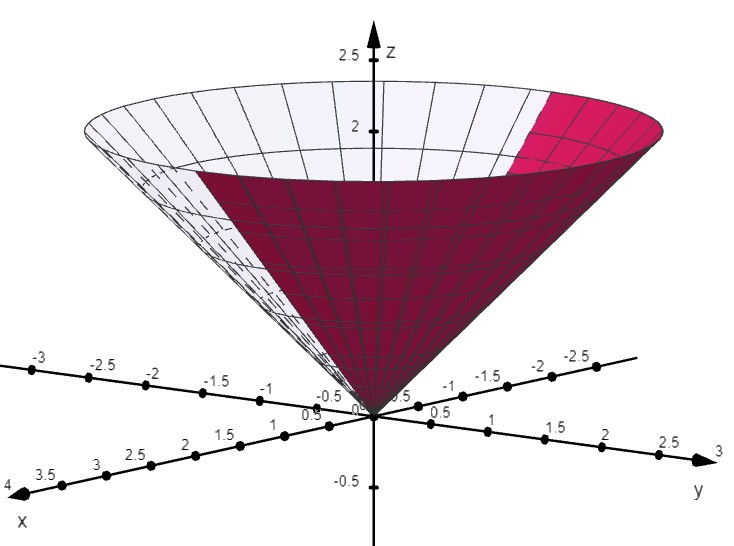 ve´ rtice en el origen de coordenadas,altura 2,	.ecuacio´ n de la base 𝑥2 + 𝑦2 = 4,𝑦 ≥ 0.(b) (1.5 puntos) Calcula ∫∫Φ	siendo  (	)	(	1).𝐹	𝐹 𝑥, 𝑦, 𝑧 = 𝑥, 𝑦,Ejercicio 3.	(a)  (2 puntos)  Hallar la solucio´ n general de la ecuacio´ n diferencial𝑑𝑦	3 𝑦 = 𝑥	𝑒−2𝑥𝑑𝑥mediante el me´ todo “variacio´ n de constante”.(0.5 puntos)  Hallar la solucio´ n general de la ecuacio´ n diferencial𝑦′′ − 4 𝑦′ + 4 𝑦 = 0.(0.5 puntos)  Hallar la solucio´ n particular del problema de valor inicial dado por 𝑦′′ − 4 𝑦′ + 4 𝑦 = 0, 𝑦′(1) = 3,2021-2023 © Campos, Iagar, Latorre, Puertas, Stich, Toranzo	Obra bajo licencia CC BY-SA 4.0 cbaIng. Tecnolog´ıas Industriales	Parcial 2 (Ordinaria), 2021/06/02Ejercicio 4.  (1 punto)   Utilizando el me´ todo de diferencias divididas de Newton, dar el polinomio interpolador 𝑃 (𝑥) para los datos de la tabla abajo y el valor de 𝑃 (14.1) redondeado a 4 decimales.2021-2023 © Campos, Iagar, Latorre, Puertas, Stich, Toranzo	Obra bajo licencia CC BY-SA 4.0 cbaIng. Tecnolog´ıas Industriales	Parcial 1 (Extraordinaria), 2021/06/17Ejercicio 1.  (3 puntos) Calcula, si existen, los siguientes l´ımites.log( 𝑥 ) + log( 𝑦)𝑥3 − 2𝑥 𝑦3l´ım(𝑥, 𝑦)→(2,1)2𝑥 + 𝑦 − 3l´ım(𝑥, 𝑦)→(0,0)𝑥2 + 𝑦2Ejercicio 2.  (2.5 puntos) Sea la funcio´ n𝑓 (𝑥, 𝑦) = 𝑥 𝑦2 − 𝑥2 𝑦𝑥2 + 𝑦2si	(𝑥, 𝑦) ≠ (0, 0) , 0	si	(𝑥, 𝑦) = (0, 0) .Calcula, si existen, las derivadas parciales de 𝑓 en el punto (0, 0).Estudia la diferenciabilidad de 𝑓 en el punto (0, 0).Ejercicio 3.  (1.5 puntos) Sea la funcio´ n𝑓 (𝑥, 𝑦) = (𝑥 + 𝑦)𝑒3 𝑦 .Calcula la derivada direccional de 𝑓 en el punto (−1, 0) en la direccio´ n 𝜃 = 𝜋 .Calcula la ecuacio´ n del plano tangente a la superficie generada por 𝑓 en el punto (−1, 0).Ejercicio 4. (3 puntos) Calcula𝑅    𝑥 𝑦	𝑑 𝑥, 𝑦𝑥2 + 𝑦2siendo 𝑅 el recinto del primer cuadrante limitado por𝑥2 + 𝑦2 = 1	y	𝑥2 + 𝑦2 = 4 .2021-2023 © Campos, Iagar, Latorre, Puertas, Stich, Toranzo	Obra bajo licencia CC BY-SA 4.0 cbaIng. Tecnolog´ıas Industriales	Parcial 2 (Extraordinaria), 2021/06/17Ejercicio 1.	(a)  (0.5 puntos)  Parametriza, con la orientacio´ n adecuada, la siguiente curva 𝛼 con punto inicial (0, 1).𝑦2 = 1𝑥(b) (1 punto) Calcula ∫𝛼	siendo   (	)	2 + 1.𝑓	𝑓 𝑥, 𝑦 = 𝑥Ejercicio 2. (3 puntos) Justifica si los siguientes enunciados son verdaderos o falsos.Si 𝐹 : ℝ2 −→ ℝ2 es un campo conservativo y𝛼 (𝑡) = (cos(𝑡), sin(𝑡)) con 𝑡 ∈  𝜋 , 3𝜋 ,entonces ∫𝛼𝐹 =𝛽𝐹 .2	2𝛽(𝑡) = (0, 𝑡) con 𝑡 ∈ [−1, 1] ,Sea 𝐹 : ℝ2 −→ ℝ2 un campo vectorial con𝜕𝐹1 (𝑥, 𝑦) = 2 − 𝑥2	y	𝜕𝐹2 (𝑥, 𝑦) = 5 − 𝑥2 .Si 𝛼 una curva ce∫rrada simple de ℝ2 orientada positivamente que encierra un recinto 𝑅 deEjercicio 3.	(a)  (0.5 puntos)  Parametriza la superficie lateral de un cilindro vertical de ecuacio´ n𝑥2 + 𝑦2 = 2 entre los planos 𝑧 = −2 y 𝑧 = 1.(b)  (1 punto)  Utiliza una integral de superficie para calcular el a´ rea de la superficie del apartado anterior.Ejercicio 4.	(a)  (1,5 puntos) Hallar la solucio´ n general de la ecuacio´ n diferencial𝑑𝑦	𝑦2 sin 𝑥 = 0.𝑑𝑥(0.5 puntos) Comprobar la solucio´ n encontrada en (a).(0.5 puntos) Resolver el problema de valor inicial 𝑑𝑦 + 𝑦2 sin(𝑥) = 0,Ejercicio 5.     (a)  (1 punto) Utilizando el me´ todo de Lagrange y para los datos de la tabla abajo, dar el polinomio interpolador 𝑃 (𝑥) de forma expandida y con un u´ nico te´ rmino por grado del polinomio. Los coeficientes de 𝑃 (𝑥) deben estar redondeados a 6 decimales.(b) (0,5 puntos) Dar el valor de 𝑃 (20) redondeado a 4 decimales.2021-2023 © Campos, Iagar, Latorre, Puertas, Stich, Toranzo	Obra bajo licencia CC BY-SA 4.0 cbaIng. Tecnolog´ıas Industriales	Parcial 1 (Ordinaria), 2022/03/10Ejercicio 1.  (2 puntos) Calcula, si existen, los siguientes l´ımites.l´ım(𝑥, 𝑦)→(0,0)2𝑥2 ( 𝑦 − 1) − 𝑦22𝑥2 + 𝑦2l´ım(𝑥, 𝑦)→(0,0)𝑥 sin( 𝑦) − 𝑦|𝑥| + | 𝑦|Ejercicio 2.  Sea la funcio´ n𝑓 (𝑥, 𝑦) = 𝑥(𝑥2 − 𝑦2)𝑥2 + 𝑦2si	(𝑥, 𝑦) ≠ (0, 0) ,	0	si	(𝑥, 𝑦) = (0, 0) .(b) (1 punto) Calcula 𝜕𝜕𝑥𝑓 (𝑥, 𝑦) en todo (𝑥, 𝑦) ∈ ℝ2.(b) (0.5 puntos) Estudia la diferenciablidad de 𝑓 en (0, 0).Ejercicio 3.  Sea la funcio´ n𝑓 (𝑥, 𝑦) = 𝑥4 + 𝑦4 − (𝑥 − 𝑦)2 .(1 punto) Calcula todos los puntos cr´ıticos.(0.5 puntos) Clasifica el punto cr´ıtico (1, −1).(0.5 puntos) Justifica que (0, 0) es punto de silla.Ejercicio 4. Sea 𝑅 el recinto del primer cuadrante limitado por 𝑥 = 0, 𝑦 = 1, 𝑦 = 2 e 𝑦 = 𝑥2.(0.5 puntos) Escribe el conjunto 𝑅 como horizontal o verticalmente simple.(1 punto) Calcula ∫∫𝑅	(	).2𝑥𝑒− 𝑥  𝑑 𝑥, 𝑦Ejercicio 5. (1.5 puntos) Sea Ω el recinto del primer cuadante limitado por las circunferencias cen- tradas en (0, 0) y de radios 1 y 2. Calcula el a´ rea de Ω utilizando una integral doble.Ejercicio 6. (0.5 puntos) Justifica si los siguientes enunciados son verdaderos o falsos.(a)  𝑥 = 5 es punto de acumulacio´ n de 𝑇 = [−2, 3) ∪ { 5 }.(b)  El conjunto 𝑊 = { (𝑥, 𝑦) ∈ ℝ2   𝑥2 ≤  𝑦 < 3 } esta´ acotado.2021-2023 © Campos, Iagar, Latorre, Puertas, Stich, Toranzo	Obra bajo licencia CC BY-SA 4.0 cbaIng. Tecnolog´ıas Industriales	Parcial 2 (Ordinaria), 2022/05/21Ejercicio 1. (1.5 puntos) Calcula ∫𝛼	siendo  (	)	(2	− 2	+ 1) y𝐹	𝐹 𝑥, 𝑦 =	𝑥 𝑦	, 𝑥2𝛼 (𝑡) = (log(𝑡2 + 1), 6𝑡 (𝑡 − 1)	con	𝑡 ∈ [0, 1] .Ejercicio 2. (1.5 puntos) Calcula, de dos formas distintas, ∫𝛼	siendo  (	)	(−	− 1) y𝐹	𝐹 𝑥, 𝑦 =	𝑦, 𝑥𝑦𝑥Ejercicio 3. Sea la superficie𝑇 = { (𝑥, 𝑦, 𝑧) ∈ ℝ3 𝑥2 + 𝑦2 = 2, 𝑥 ≤ 0, −2 ≤ 𝑧 ≤ 3 } .(0.5 puntos) Parametriza 𝑇.(1 punto) Calcula el a´ rea de 𝑇 con integrales.2cuya base es una circunferencia centrada en (2, −1) y de radio 3.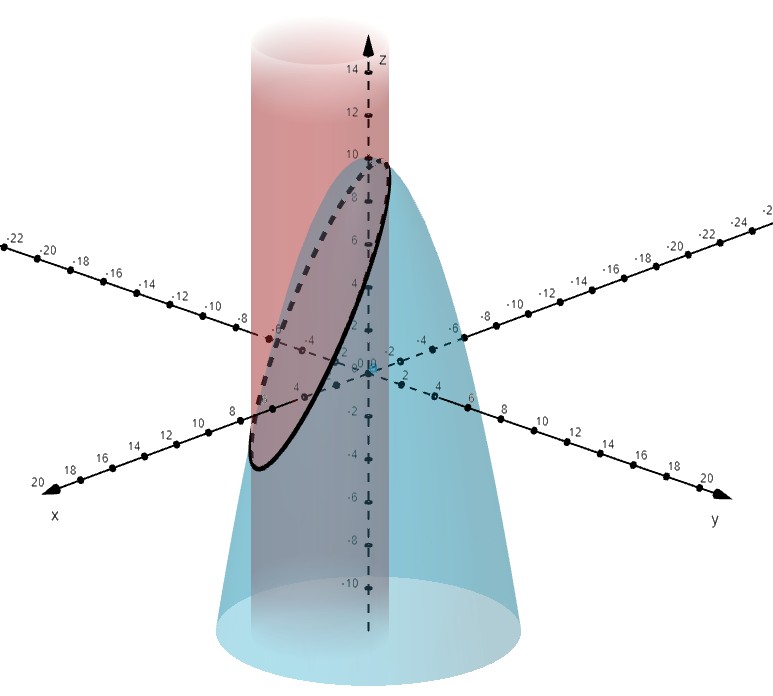 2021-2023 © Campos, Iagar, Latorre, Puertas, Stich, Toranzo	Obra bajo licencia CC BY-SA 4.0 cbaIng. Tecnolog´ıas Industriales	Parcial 1 (Extraordinaria), 2022/06/28Ejercicio 1.  (2 puntos) Calcula, si existen, los siguientes l´ımites.l´ım	𝑦l´ım𝑥 𝑦 log(𝑥2 + 𝑦2)(𝑥, 𝑦)→(1,0) 𝑥 − 1Ejercicio 2.  Sea la funcio´ n(𝑥, 𝑦)→(0,0)𝑓 (𝑥, 𝑦) = 𝑥3 𝑦𝑥4 + 𝑦2si (𝑥, 𝑦) ≠ (0, 0) ,con	𝜕𝑓 (𝑥, 𝑦) = 3𝑥2 𝑦3 − 𝑥6 𝑦(𝑥4 + 𝑦2)2si (𝑥, 𝑦) ≠ (0, 0) ,	0	si (𝑥, 𝑦) = (0, 0) ,    	𝜕𝑥	0	si (𝑥, 𝑦) = (0, 0) .(1 punto) Estudia la continuidad de 𝜕𝜕𝑥𝑓 (𝑥, 𝑦) en (0, 0).(0.75 puntos) Justifica si 𝑓 es diferenciable en (0, 0).(0.75 puntos) Justifica si 𝑓 es diferenciable en (1, 1).Ejercicio 3.  Sea la funcio´ n𝑓 (𝑥, 𝑦) = 𝑥4 + 𝑦4 − (𝑥 − 𝑦)2 .(1 punto) Calcula todos los puntos cr´ıticos.(0.5 puntos) Clasifica el punto cr´ıtico (−1, 1).(0.5 puntos) Justifica que (0, 0) es punto de silla.Ejercicio 4. (1.5 puntos) Calcula∫∫𝑅𝑓 (𝑥, 𝑦) 𝑑(𝑥, 𝑦)	siendo	𝑓 (𝑥, 𝑦) =  3	si 𝑦 < 𝑒𝑥y	𝑅 = [−1, 0] × [0, 1].Ejercicio 5. (1.5 puntos) Calcula el volumen del cuerpo limitado inferiormente por el paraboloide el´ıptico 𝑧 = 𝑥2 + 𝑦2 y superiormente por el plano 𝑧 = 4.Ejercicio 6. (0.5 puntos) Justifica si los siguientes enunciados son verdaderos o falsos.𝑥 = −7 es un punto de la frontera de 𝐴 = (−∞, 6 ].𝑥 = 5 es punto interior de 𝐵 = [−2, 3) ∪ { 5 }.2021-2023 © Campos, Iagar, Latorre, Puertas, Stich, Toranzo	Obra bajo licencia CC BY-SA 4.0 cbaIng. Tecnolog´ıas Industriales	Parcial 2 (Extraordinaria), 2022/06/28Ejercicio 1. (3 puntos) Justifica si los siguientes enunciados son verdaderos o falsos.Sea 𝑓 : ℝ2∫−→ ℝ un campo escalar cualquiera. Si 𝛼 es una curva simple cerrada de ℝ2,Si 𝐹 : ℝ2 −→ ℝ2 es un campo conservativo y𝛽1 (𝑡) = (cos 𝑡, sin 𝑡) con 𝑡 ∈  𝜋 , 3𝜋 ,entonces ∫𝛽𝐹 =𝛽2𝐹 .2	2𝛽2 (𝑡) = (0, 𝑡) con 𝑡 ∈ [−1, 1] ,(c) Sea 𝐺 : ℝ2 −→ ℝ2 un campo vectorial dado por 𝐺(𝑥, 𝑦) = (2 𝑦 − 3𝑥2 𝑦, 5𝑥 − 𝑥3 + 4 𝑦). Si 𝛾 es una curva∫cerrada simple de ℝ2 orientada positivamente que encierra un recinto 𝑅 de a´ rea 3,Ejercicio 2.	(a) (0.5 puntos) Parametriza la siguiente superficie Φ:(b) (1 punto) Calcula ∫∫Φ𝑓 siendo 𝑓 (𝑥, 𝑦, 𝑧) = 2𝑧.Ejercicio 3. (1.5 puntos) Calcula la integral del campo 𝐹 (𝑥, 𝑦, 𝑧) = (2𝑧, 𝑦, 𝑥) sobre la curva cerrada (con orientacio´ n positiva) obtenida al intersecar el plano 𝑥 − 2 𝑦 + 2𝑧 = 3 con el semicilindro vertical cuya base es el trozo de circunferencia centrada en el origen y de radio 1 con 𝑥 ≥ 0.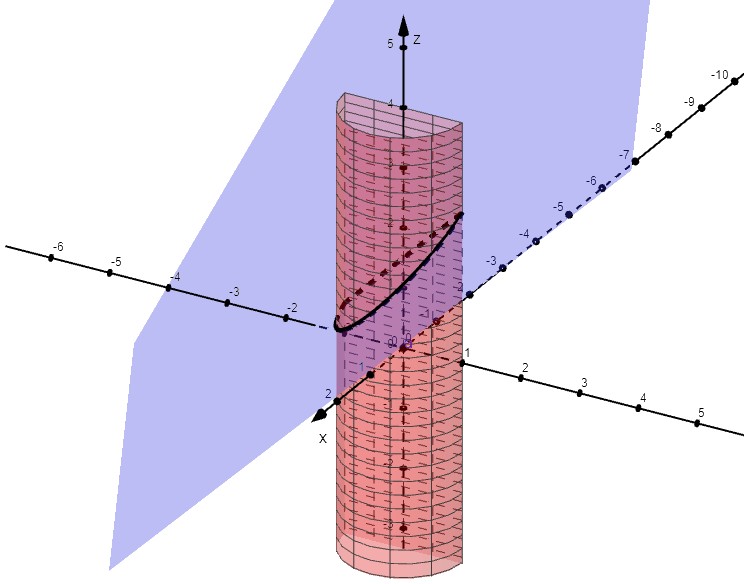 2021-2023 © Campos, Iagar, Latorre, Puertas, Stich, Toranzo	Obra bajo licencia CC BY-SA 4.0 cba𝑥02152530𝑦00.38170.1215−0.7468−0.2070𝑥021525𝑦00.38170.1215−0.7468